PARTIDA: 1CLAVE: M2705001DESCRIPCIÓN: EQUIPAMIENTO ESPECIALIZADO PARA LABORATORIO DE MANUFACTURA Y PROGRAMACIONEL EQUIPAMIENTO ESPECIALIZADO DEBERÁ DE ESTAR INTEGRADO POR LOS SIGUIENTES EQUIPOS:CANTIDAD	DESCRIPCION 72		SILLA VISITA MULTITAREAS16		MESA DE TRABAJO 80		MESABANCO (PUPITRE)5		ESCRITORIO PARA MAESTRO  6		MESA DE COMEDOR 10		MESAS DE TRABAJO CON CUBIERTA DE ACERO 1		BANDA TRANSPORTADORA POR GRAVEDAD  10		RACK AMPLIO PARA ALMACENAMIENTO - REPISAS LAMINADAS1		PATÍN HIDRÁULICO12		MESA DE TRABAJO ACERO INOXIDABLE12		KIT DE APRENDIZAJE CON TARJETAS DE PROGRAMACIÓN 10		KIT DE APRENDIZAJE PARA PRINCIPIANTES EN PROGRAMACIÓN2		KIT DE COCHE ROBOT DE PROGRAMACIÓN4		OSCILOSCOPIO DIGITAL        4		GENERADOR DE SEÑALES4		FUENTE DE ALIMENTACIÓN1		COMPRESOR DE AIRE NUEVO PISTÓN LUBRICADO1		KIT EDUCATIVO DE PLC CARACTERÍSTICAS TÉCNICAS MINIMAS QUE DEBERÁ DE CUMPLIR DE CADA EQUIPO:SILLA VISITA MULTITAREAS (72 PIEZAS)DEBERÁ SER UNA SILLA MULTITAREAS DE POLIPROPILENO.CHASIS FIJO: DEBERÁ DE ESTAR FABRICADO EN TUBO CALIBRE 16 TERMINADO EN PINTURA EPÓXICA, CON OPCIÓN A COLOR GRIS O NEGRO.DEBERÁ DE TENER TAPONES DE POLIPROPILENO TERMINADOS EN COLOR NEGRO.ASIENTO: DEBERÁ DE ESTAR FABRICADO EN POLIPROPILENO, DEBERÁ DE CONTAR CON CAÍDA DE CASCADA PARA MAYOR CONFORT.RESPALDO: DEBERÁ DE ESTAR FABRICADO EN POLIPROPILENO, DEBERÁ DE COTAR CON PERFORACIONES OVALADAS Y NERVADURAS HORIZONTALES. COLOR: VERDE.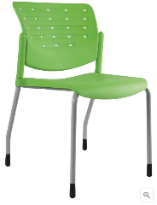 IMAGEN ILUSTRATIVA MESA DE TRABAJO (16 PIEZAS)DEBERÁ DE ESTAR FABRICADA EN TUBULAR CÓNICO, FORMADO POR 3 CUBIERTAS DE 100X60X75 CON 2 ORIFICIOS PARA PASACABLES Y RECATO, FABRICADO EN MELAMINA CON CANTOS EN PVC.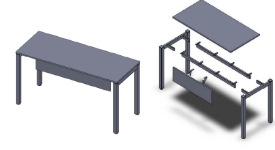 IMAGEN ILUSTRATIVA MESABANCO (PUPITRE) (80 PIEZAS)DEBERÁ DE CONTAR CON UNA ESTRUCTURA FABRICADA EN ACERO MACIZO DE 1/2", Y SOPORTE DE RESPALDO DE TUBULAR OVALADO CAL 18. DEBERÁ DE CONTAR CON ACABADO EN PINTURA HORNEADA MICROPULVERIZADA COLOR NEGRO SEMI MATE TEXTURIZADA, ASIENTO Y RESPALDO TAPIZADOS EN TELA PLIANA COLOR A SU ELECCIÓN. DEBERÁ DE TENER CUBIERTA DE POLIPROPILENO DE ALTO IMPACTO CON RANURA PARA LÁPIZ. DEBERÁ DE CONTAR CON MEDIDAS DE 44X34 CON UN ESPESOR DE 20MM, MEDIDAS TOTALES DEL MESABANCO 76,2 ALTURA TOTAL, 46,3 ALTURA PISO AL ASIENTO, 57 ANCHO TOTAL Y 84.8 FONDO TOTAL.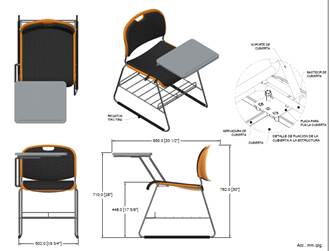 IMAGEN ILUSTRATIVA ESCRITORIO PARA MAESTRO (5 PIEZAS)CARACTERÍSTICAS TÉCNICAS MÍNIMAS REQUERIDAS:DEBERÁ DE CONTAR CON PATAS FABRICADAS EN TUBULAR CUADRADO DE 1 1/4" CUBIERTA EN MELAMINA CON CANTOS EN PVC, RECATO DE MELAMINA, EN UN AGLOMERADO DE 25MM CON ACABADO EN RESINA MELAMINICA PLÁSTICA DOS CARAS CON CANTO EN PVC DEL MISMO COLOR DE LA CUBIERTA CON INSERTOS DE ZAMAC DE 5/16" PARA FIAR PATAS, RECATO, EXTENSIONES.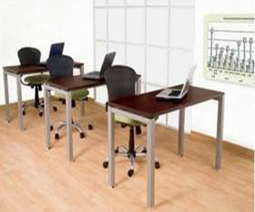 IMAGEN ILUSTRATIVA MESA DE COMEDOR (6 PIEZAS)DEBERÁ DE SER UNA MESA DE COMEDOR 1.20 X 80 X 75 MTS. DEBERÁ DE ESTAR CUBIERTA Y FABRICADA EN LAMINADO PLÁSTICO. LAS PATAS EN “A” TUBULAR CALIBRE 14 DE 2” X 1” CON UNA PLACA SUPERIOR CALIBRE 10 1/8 QUE ES LA BASE-UNIÓN HACIA LA CUBIERTA Y TRIÁNGULOS DE SOPORTE ENTRE TUBULAR Y EN CALIBRE 10 1/8. COLOR GRIS CLARO.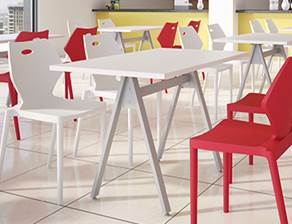 IMAGEN ILUSTRATIVA MESAS DE TRABAJO CON CUBIERTA DE ACERO (10 PIEZAS) DEBERÁ DE SER UNA MESA DE TRABAJO DE 1 1/2" DE GROSOR 96X36. TODAS LAS MESAS DEBERÁN SOPORTAR HASTA 500 LBS. DEBERÁ DE TENER UNA REPISA INFERIOR DE 14" PARA ALMACENAMIENTO ADICIONAL. DEBERÁ DE TENER PATAS DE ACERO AJUSTABLES DE 30" A 37" EN INCREMENTOS DE 1 1/2".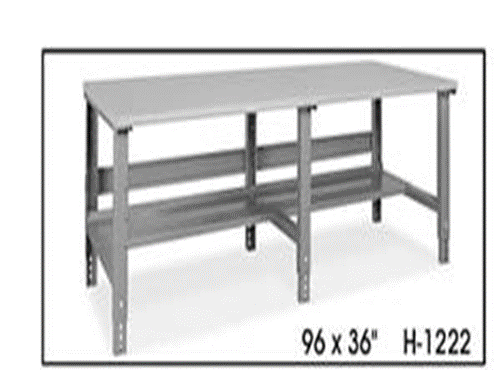 IMAGEN ILUSTRATIVA BANDA TRANSPORTADORA POR GRAVEDAD (1 PIEZA)DEBERÁ SER UNA BANDA TRANSPORTADORA FLEXIBLE Y PORTÁTIL PARA LLEVARLA A CUALQUIER PARTE PARA CARGAR Y DESCARGAR CAMIONES O MOVER PRODUCTOS.RECOMENDADAS PARA EMPACAR, ENVIAR/RECIBIR Y LÍNEAS DE ENSAMBLE TEMPORALES.OPTIMICE SU ESPACIO - SE COMPACTA PARA ALMACENARRUEDAS DE PATÍN DE ACERO DE GIRO LIBRE MUEVEN LOS PRODUCTOS CON FACILIDAD.CAPACIDAD DE CARGA - 250 LBS. POR PIE LINEAL.RUEDAS GIRATORIAS DE 5". RUEDAS CON SEGURO EN LOS EXTREMOS.		ESPECIFICACIONES MÍNIMAS REQUERIDAS ANCHO TOTAL			30”	LARGO AJUSTABLE		6-24”ALTURA AJUSTABLE		28 ½ - 41 ½” JUEGOS DE PATAS POR UNIDAD	7PESO (LBS.)			698DIMENSIONES:RUEDAS DE PATÍN: 		1 15/16"RADIO DE CURVA:			MÍNIMO: 			10.29"RECOMENDADO: 		18"MATERIAL:RUEDAS DE PATÍN: 		ACERO ZINCADO CONSTRUCCIÓN:10 RUEDAS DE PATÍN POR EJE.5" DE ESPACIO ENTRE LOS EJES.CARACTERÍSTICAS:SU DISEÑO DE AUTODIRECCIÓN DEBERÁ DE PERMITIR QUE LAS CAJAS SIGAN LOS GIROS Y LAS VUELTAS DEL TRAYECTO DE LA BANDA TRANSPORTADORA.DEBERÁ DE INCLUIR:TOPE DEL PAQUETESOPORTES DE CONEXIÓN PARA PATAS/EJERACK AMPLIO PARA ALMACENAMIENTO - REPISAS LAMINADAS (10 PIEZAS)DEBERÁ DE ENSAMBLARSE RÁPIDO Y FÁCIL. LAS REPISAS SE DEBERÁN DE COLOCAR A PRESIÓN Y SE AJUSTAN EN INCREMENTOS DE 1 1/2".3 REPISAS DEBERÁN DE SOPORTAR HASTA 1,500 LBS CADA UNA.DEBERÁN SER REPISAS LAMINADAS GRUESAS DE 5/8" RESISTEN LÍQUIDOS Y PRODUCTOS DE LIMPIEZA. SE PODRÁ LIMPIAR FÁCILMENTE.DEBERÁ DE INCLUIR SOPORTES DE REPISAS Y TABLAS DE LAMINADO.DEBERÁ DE ESTAR TOTALMENTE DESARMABLES PARA SU FÁCIL MANEJO.PATÍN HIDRÁULICO (1 PIEZA)DEBERÁ SER UN PATÍN HIDRÁULICO ESENCIAL PARA EL MANEJO DE MATERIALES Y MERCANCÍAS SOBRE TARIMAS O PALLETS. DEBERÁ DE CONTAR CON FUNCIÓN DE ELEVACIÓN RÁPIDA PARA CARGAS MENORES A LAS 660 LIBRAS.MESA DE TRABAJO ACERO INOXIDABLE (12 PIEZAS)DEBERÁ SER UNA MESA GALVANIZADA DE 110 X 60 X 90 CM DESARMABLE, CON REFUERZOS EN CUBIERTA Y ENTREPAÑO, FABRICADA EN CALIBRES 18 Y 20, PATAS DE TUBO DE 1 1/2" DE ACERO GALVANIZADO, REGATONES NIVELADORES Y ACABADO SANITARIO.KIT DE APRENDIZAJE CON TARJETAS DE PROGRAMACIÓN (12 PIEZAS)ESPECIFICACIONES TÉCNICAS QUE DEBERÁ DE CUMPLIR EL KIT DE APRENDIZAJE: BROADCOM BCM2837BO 64 BITS ARMV8 QUAD CORE A53 64BIT PROCESADOR DE COMPUTADORA DE PLACA ÚNICA EJECUTADA A 1.4GHZ1 GB DE RAM - BCM43143 WIFI A BORDO - BLUETOOTH LOW ENERGY (BLE) A BORDOGPIO EXTENDIDO DE 40 PINES4 X PUERTOS USB2SALIDA ESTÉREO DE 4 POLOS Y PUERTO DE VIDEO COMPUESTOHDMI DE TAMAÑO COMPLETOPUERTO DE CÁMARA CSI PARA CONECTAR LA CÁMARA PUERTO DE PANTALLA DSI PARA CONECTAR LA PANTALLA TÁCTIL PUERTO MICROSD PARA CARGAR SU SISTEMA OPERATIVO Y ALMACENAR DATOSFUENTE DE ALIMENTACIÓN MICRO USB CONMUTADA ACTUALIZADA (AHORA ADMITE HASTA 2.5 AMPERIOS).LA FUNDA DEBERÁ DE CONTAR CON MATERIAL: ABS Y DE COLOR: TRANSPARENTELISTA DE EMPAQUE QUE DEBERÁ DE CONTAR EL KIT DE APRENDIZAJE:1. KIT DE APRENDIZAJE 2. CAJA CON VENTILACIÓN 3. DISIPADOR DE CALOR4. ADAPTADOR5. TARJETA SD 16GKIT DE APRENDIZAJE PARA PRINCIPIANTES EN PROGRAMACIÓN (10 PIEZAS)DEBERÁ SER UN KIT DE INICIACIÓN PARA PROGRAMACIÓN MÁS COMPLETO, ESTE KIT DEBERÁ DE CONTENER MÁS DE 50 TIPOS DE COMPONENTES ELECTRÓNICOS DIFERENTES, MÁS DE 180 COMPONENTES DEBERÁN DE ESTAR INCLUIDOS. CON ESTE KIT, PODRÁN LLEVARTE DE SABER A UTILIZAR LA PROGRAMACIÓN. DEBERÁS DE SER CAPAZ DE HACER MÁS EXPERIMENTOS, CONSEGUIR TU IDEA MÁS EN ACCIÓN REAL SIN LA RESTRICCIÓN DE HARDWARE Y SOFTWARE, Y HEMOS PREPARADO CUIDADOSAMENTE UN LIBRO GUÍA (PDF) Y APOYANDO LA RUTINA DE CÓDIGO EXPERIMENTAL PARA TI, INCLUYENDO UN TOTAL DE 26 EXPERIMENTOS. ESTE KIT DEBERÁ DE AYUDARTE A APRENDER LOS CONCEPTOS BÁSICOS DE LA ELECTRÓNICA Y LA PROGRAMACIÓN LINUX, ESTE KIT DEBERÁ SER UNA OPCIÓN MARAVILLOSA PARA TI. CREEMOS QUE CON ESTE SOPORTE DE HARDWARE + SOFTWARE, PODRÁS CONVERTIRTE EN PROGRAMADOR EXPERTO (DESARROLLADOR) MUY PRONTO. ASÍ QUE NO PIERDAS TIEMPO, SOLO CONSIGUE ESTE KIT Y COMIENZA TU PROYECTO DE INMEDIATO. LECCIONES INCLUIDAS:ACERCA DE LA RASPBERRY PI RASPBERRY PI PIN NUMERACIÓN INTRODUCCIÓN INTRODUCCIÓN A LA BIBLIOTECA GPIO DE RASPBERRY PI CÓMO UTILIZAR EL WIRINGPI Y EL RPI.GPIO DEBERÁ DE INCLUIR: LED PARPADEANTE. ZUMBADORES ACTIVOS. ZUMBADOR PASIVO CONTROLAR UN LED CON UN BOTÓN RELÉ LUCES LED QUE FLUYEN LED DE RESPIRACIÓN. CONTROLAR UN LED RGB CON PWM VISUALIZACIÓN DE 7 SEGMENTOS 4 DÍGITOS 7 SEGMENTOS VISUALIZACIÓN LCD1602. A VOLTÍMETRO SIMPLE TECLADO DE MATRIZ MIDA LA DISTANCIA SENSOR DE TEMPERATURA Y HUMEDAD—DHT-11  PANTALLA DE MATRIZ DE 16 PUNTOS FOTORESISTOR TERMISTOR GRÁFICO DE BARRAS DE 19 LED. CONTROL DE UN LED A TRAVÉS DE LAN DETECCIÓN DE MOVIMIENTO BASADA EN PIR  MOTOR DE 22 CC. CÓMO CONTROLAR UN SERVO CÓMO CONTROLAR UN MOTOR PASO A PASO CÓMO UTILIZAR EL SENSOR DE ACELERACIÓN ADXL345 PALANCA DE MANDO 26 PS2KIT DE COCHE ROBOT DE PROGRAMACIÓN (2 PIEZAS)DEBERÁ SER UN ROBOT TAN FÁCIL DE MANEJAR, QUE PERMITIRÁ QUE LOS ESTUDIANTES, O QUIENES NUNCA HAYAN TENIDO CONTACTO CON UN ROBOT, OBTENGAN EXPERIENCIA PRÁCTICA SOBRE ELECTRÓNICA, MECÁNICA Y PROGRAMACIÓN GRÁFICA, CON UN MISMO KIT. EL ROBOT DEBERÁ SER IDEAL PARA INICIAR A LOS ESTUDIANTES EN LA ADQUISICIÓN DE LAS HABILIDADES STEM (SCIENCE, TECHNOLOGY, ENGINEERING AND MATHEMATICS). CARACTERÍSTICAS MÍNIMAS REQUERIDAS GENERALES DEL ROBOT: FÁCIL DE ENSAMBLAR. SU SISTEMA ELECTRÓNICO DEBERÁ DE ESTAR BASADO EN LA PLATAFORMA DE CÓDIGO ABIERTO ARDUINO DEBERÁ DE SER COMPATIBLE CON APLICACIONES IOS Y ANDROID. APTO PARA CUALQUIER USUARIO.  DEBERÁ DE CONTAR CON DOS HERRAMIENTAS DE PROGRAMACIÓN: ARDUINO IDE Y MBLOCK, UN ENTORNO GRÁFICO DE PROGRAMACIÓN CON LA FUNCIÓN DE ARRASTRAR Y SOLTAR BLOQUES, BASADA EN SCRATCH 2.0 SE DEBERÁ DE MANEJAR VÍA BLUETOOTH O VÍA MÓDULO INALÁMBRICO DE 2,4 GHZDEBERÁ DE INCLUIR DIFERENTES SENSORES QUE TE PERMITIRÁN HACER DIVERTIDOS DESAFÍOS COMO EVASIÓN DE OBSTÁCULOS, SEGUIR LA LÍNEA, JUEGOS CON OTROS ROBOTS, USAR SENSORES PARA PRACTICAR.TARJETA CONTROLADORADEBERÁ DE VENIR EQUIPADO CON MCORE, TARJETA DE CONTROL DISEÑADA ESPECIALMENTE PARA ROBOT, BASADA EN ARDUINO UNO. ES DE MUY FÁCIL MANEJO. INTEGRARÁ UN BUZZER (ZUMBADOR), SENSOR DE LUZ, DOS LED RGB, DOS LEDS NORMALES, SENSOR DE INFRARROJOS, CONECTOR USB TIPO B, UN FUSIBLE REINICIALIZABLE, CUATRO PUERTOS RJ25, ENTRE OTROS ELEMENTOS, QUE FACILITAN EL USO DE TU ROBOT.SOFTWAREPARA PROGRAMAR DE MANERA SENCILLA EL ROBOT DEBERÁ DE DESARROLLAR EL SOFTWARE LLAMADO MBLOCK, UN ENTORNO GRÁFICO DE PROGRAMACIÓN BASADO EN SCRATCH 2.0 OPEN SOURCE CODE, QUE FACILITARÁ LA PROGRAMACIÓN DE PROYECTOS ARDUINO Y LA CREACIÓN DE APLICACIONES INTERACTIVAS.EL PROVEEDOR DEBERA PRESENTAR UN PORTAL DE SOPORTE A INCIDENCIAS PARA QUE LA UNIVERSIDAD PUEDA REPORTAR CUALQUIER INCIDENCIA, EL USUARIO PODRA CONTAR CON UN SEGUIMIENTO AL ESTATUS DE SU INCIDENCIA EN TIEMPO REAL Y DEBERA CONTAR CON UNA RESPUESTA POR PARTE DEL PROVEEDOR EN UN LAPSO NO MAYOR A 48 HRS. EL PROVEEDOR DEBERA PRESENTAR UN USUARIO Y CONTRASEÑA PARA TENER ACCESO AL PORTAL DE SOPORTE DE INCIDENCIAS. TODAS LAS INCIDENCIAS DEBERAN DE GUARDARSE EN UN HISTORIAL.OSCILOSCOPIO DIGITAL (4 PIEZAS)DEBERÁ DE SER UN OSCILOSCOPIO PORTÁTIL. 60MHZ ; 2 CANALES ; 1GSA/S ; 2M PUNTOS DE MEMORIA ; 6000 CONTEOS DMM ; FUNCIÓN DE REGISTRADOR (GRÁFICO DE TENDENCIAS Y REGISTRADOR DE DATOS).DEBERÁ DE SER UN OSCILOSCOPIO PORTÁTIL QUE ES IDEAL PARA SU USO EN APLICACIONES AL AIRE LIBRE, MEDICIONES DE CIRCUITOS, ENERGÍA EÓLICA, FOTOVOLTAICA Y PRUEBAS DE EQUIPOS DE ENERGÍA NUEVA, PRUEBAS DE AUTOMÓVILES ELÉCTRICOS Y ELECTRÓNICOS, SISTEMAS DE ENERGÍA ELÉCTRICA Y PRUEBAS DE ELECTRICIDAD FUERTES, PRUEBAS DE DEPURACIÓN ELÉCTRICA, EDUCACIÓN, INVESTIGACIÓN CIENTÍFICA Y CONTROL DE CALIDAD. DE HECHO, ESTE DISPOSITIVO ES MÁS QUE UN OSCILOSCOPIO DIGITAL DE MANO; EL OSCILOSCOPIO DEBERÁ SER UNA UNIDAD COMBINADA QUE DEBERÁ DE INCLUIR; UN OSCILOSCOPIO, UN MULTÍMETRO Y UN REGISTRADOR PARA DOCUMENTAR FORMAS DE ONDA UTILIZANDO TRENDPLOT Y UN REGISTRADOR DE FORMA DE ONDA. TODO ESTO DEBERÁ DE ESTAR INTEGRADO EN LA MISMA UNIDAD, LO QUE HACE QUE ESTE PRODUCTO SEA IDEAL PARA UNA AMPLIA GAMA DE DIFERENTES ESCENARIOS DE PRUEBA, COMO LOS QUE SE ENUMERAN ANTERIORMENTE. ESTE PRODUCTO DEBERÁ DE CONTAR CON UN ANCHO DE BANDA DE 60MHZ Y PUEDE MEDIR TANTO UN SOLO CANAL (CON UNA TASA DE MUESTREO EN TIEMPO REAL DE 1GSA / S) COMO UN DOBLE CANAL (TASA DE MUESTREO EN TIEMPO REAL DE 500MSA / S) Y TIENE UNA PROFUNDIDAD DE MEMORIA GENERAL DE 2MPTS. LA PANTALLA DE ESTE DISPOSITIVO DEBERÁ DE TENER UN TAMAÑO DE 5.7 PULGADAS Y ES A TODO COLOR PARA UN FÁCIL SEGUIMIENTO Y VISUALIZACIÓN DE LA FORMA DE ONDA. EL MULTÍMETRO INCORPORADO EN EL DISPOSITIVO ES CAPAZ DE MEDIR VOLTAJE DC / AC, CORRIENTE DC / AC, RESISTENCIA, DIODO, CAPACITANCIA Y CONTINUIDAD. LAS CARACTERÍSTICAS ADICIONALES DE ESTE PRODUCTO DEBERÁN DE INCLUIR UN TIEMPO DE SUBIDA DE =5.8NS, IMPEDANCIA DE ENTRADA DE 1MO ± 2%, 18PF ± 3PF, TASA DE MUESTREO EQUIVALENTE DE 50GS / SY MÚLTIPLES TIPOS DE DISPAROS (EDGE, PULSE, VIDEO, SLOPE Y ALTERNATIVE).ESPECIFICACIONES TÉCNICAS MÍNIMAS REQUERIDAS:ANCHO DE BANDA 				60 MHZTIEMPO DE SUBIDA 				= 5.8 NSIMPEDANCIA DE ENTRADA 			1MO ± 2%, 18PF ± 3PFTASA DE MUESTREO EN TIEMPO REAL 		CANAL INDIVIDUAL: 1GSA / S, CANALES DOBLES: 500MSA / STASA DE MUESTREO EQUIVALENTE 		50GSA / SRANGO DE BASE DE TIEMPO 			2.5NS / DIV - 50S / DIVRANGO DE ESCANEO 				100MS / DIV ~ 50S / DIVSENSIBILIDAD VERTICAL 				5MV / DIV - 100V / DIV (ORDEN 1-2-5)RESOLUCIÓN VERTICAL 				8 BITSTIPOS DE DISPARADOR 				EDGE, PULSE, VIDEO, SLOPE, ALTERNATIVECONTADOR DE FRECUENCIA 			6 BITSCONEXIÓN DEL DISPOSITIVO 			USB, HOST USBMATEMÁTICAS / FUERTE				> +, -, *, /, FFTGRÁFICO DE TENDENCIA DEL OSCILOSCOPIO	800K PUNTOS.GENERADOR DE SEÑALES (4 PIEZAS)EL INSTRUMENTO DEBERÁ DE UTILIZAR CHIP CONVERTIDOR D/A DE ALTA VELOCIDAD DE 14 BITS, TASA DE MUESTREO DE 250 MSA/S, RESOLUCIÓN VERTICAL DE 14 BITS. PODRÁ GENERAR HASTA 98 GRUPOS DE FUNCIONES/FORMA DE ONDA ARBITRARIA, DEBERÁ DE CONTENER 33 GRUPOS DE FORMAS DE ONDA PREDEFINIDAS Y 64 GRUPOS DE FORMAS DE ONDA DEFINIDAS POR EL USUARIO. FORMAS DE ONDA PREESTABLECIDAS: SINE, SQUARE (CICLO DE PAGO AJUSTABLE), PULSO (ANCHO DE PULSO Y TIEMPO DE CICLO SE PUEDE ESTABLECER CON PRECISIÓN), TRIÁNGULO/RAMPA, CMOS (0 ~ 12 V), CUATRO CANALES TTL, ASCENSO EXPONENCIAL, CAÍDA EXPONENCIAL, RUIDO, ECG, DC, ETC. FUNCIÓN DE BARRIDO: DEBERÁ DE BARRER 4 PROPIEDADES DE SEÑALES, INCLUYENDO FRECUENCIA, AMPLITUD, DESPLAZAMIENTO Y CICLO DE TRABAJO; DEBERÁ DE TENER DOS TIPOS DE BARRIDO LINEAL Y LOGARITMO; TIEMPO DE BARRIDO DE 0.01S~999.99S; DIRECCIONES DE BARRIDO HACIA ARRIBA, HACIA ABAJO Y DE IDA Y VUELTA. FUNCIÓN VCO (SALIDA DE CONTROL DE VOLTAJE): SE PODRÁ LOGRAR MEDIANTE UNA SEÑAL DE ENTRADA EXTERNA: FRECUENCIA DE CONTROL DE VOLTAJE, AMPLITUD DE CONTROL DE VOLTAJE, DESPLAZAMIENTO DE CONTROL DE VOLTAJE, CICLO DE TRABAJO DE CONTROL DE VOLTAJE Y MODULACIONES PWM. FUNCIÓN DE SALIDA DE RÁFAGA: HAY DISPARADOR MANUAL, DISPARADOR CH2 INTERNO Y DISPARADOR EXTERNO PARA SUS OPCIONES. PODRÁ PRODUCIR TRENES DE PULSO DE 1 ~ 1048575. FUNCIÓN DEL MEDIDOR DE FRECUENCIA DE 328.1 FT: PODRÁ MEDIR LA FRECUENCIA, EL PERÍODO, EL ANCHO DEL PULSO Y EL CICLO DE TRABAJO. MÁX. FRECUENCIA OPERABLE ES 100 MHZ Y MIN. LA FRECUENCIA ES DE 0,01 HZ. FUNCIÓN DE CONTADOR: TIENE 2 MODOS DE MEDICIÓN DE ACOPLAMIENTO, INCLUYENDO ACOPLAMIENTO DE CC Y ACOPLAMIENTO DE CA. ESTE DISEÑO PODRÁ RESOLVER EL PROBLEMA DE INEXACTITUD DEL ACOPLAMIENTO DE CA. CANALES DOBLES ESTÁNDAR FUNCIONALES QUE EQUIVALEN A DOS GENERADORES INDEPENDIENTES. FUNCIÓN DE SINCRONIZACIÓN DE CANALES: DEBERÁ DE ADMITIR COPIA DE FORMA DE ONDA Y COPIA DE ESTADO ENTRE CANALES. SOPORTA DOS O MÁS GENERADORES DE SEÑAL CONECTADOS PARA LOGRAR SALIDA MULTICANAL, LA MÁXIMA COMPATIBILIDAD CON SALIDA SINCRÓNICA DE 16 CANALES, LA FASE ENTRE CADA CANAL SE PUEDE AJUSTAR. FUNCIÓN DE AHORRO: PODRÁ AHORRAR 20 CONJUNTOS DE PARÁMETROS DE USUARIO Y SE PUEDE CARGAR EN CUALQUIER MOMENTO. DEBERÁ DE UTILIZAR UNA FUENTE DE ALIMENTACIÓN DE VOLTAJE DE RANGO AMPLIO DE 100-240 V (AC). FUNCIÓN DE COMUNICACIÓN: TODAS LAS FUNCIONES PODRÁ SER CONTROLADAS POR EL PROGRAMA DE PC Y EL PROTOCOLO DE COMUNICACIÓN DEBERÁ DE ESTAR ABIERTO PARA EL DESARROLLO SECUNDARIO. PROTECCIÓN DE CORTOCIRCUITO DE SALIDA: TODOS LOS CANALES PODRÁN FUNCIONAR MÁS DE 60 SEGUNDOS CUANDO LA CARGA DEBERÁ DE ESTAR CORTOCIRCUITADA. DEBERÁ DE PROPORCIONAR UN POTENTE SOFTWARE DE EDICIÓN DE FORMA DE ONDA PARA PC. LOS USUARIOS PODRÁN DESCARGAR LA FORMA DE ONDA ARBITRARIA EN ESTE INSTRUMENTO DESPUÉS DE EDITAR A TRAVÉS DEL PROGRAMA DE PC QUE SE INCLUYE EN EL CD DE USUARIO. ADOPTA CARCASA DE PLÁSTICO ABS CON DISEÑO DE TIPO MESA.ESPECIFICACIONES MÍNIMAS REQUERIDAS:SINE: 									0 ~ 60 MHZ. CUADRADO: 								0 ~ 25 MHZ. RAMPA, TRIÁNGULO, PULSO, TTL/CMOS, FORMA DE ONDA ARBITRARIA: 	0 ~ 10 MHZ. TASA DE MUESTREO: 						250 MSA/S. SUPRESIÓN ARMÓNICA SINUSOIDAL:				 ≥ 50 DBC (< 1 MHZ); ≥ 45 DBC (1 MHZ ~ 20 MHZ). RANGO DE VOLTAJE DE ENTRADA: 					1 VPP~20 VPP. RANGO: 								0,01 HZ ~ 100 MHZ. TIPO DE BARRIDO: 						LINEAL O LOGARITMO. OBJETOS DE BARRIDO: 						FRECUENCIA, AMPLITUD, DESPLAZAMIENTO, CICLO DE TRABAJO. TIPO DE MODULACIÓN: 						AM, FM, PM, ASK, FSK, PSK. TIPO DE PANTALLA: 						PANTALLA A COLOR TFT DE 2,4 PULGADAS. AHORRA Y CARGA CANTIDAD: 					20. TIPO DE INTERFAZ: 						INTERFAZ USB A SERIE. VELOCIDAD DE COMUNICACIÓN: 					9600 BPS (ESTÁNDAR INDUSTRIAL). RANGO DE VOLTAJE DE ALIMENTACIÓN: 				CA 100 V ~ 240 V. TAMAÑO APROXIMADO DEL ARTÍCULO: 				8.268 X 7.677 X 2.953 IN. PESO DEL ARTÍCULO: 						APROX. 21.55 OZ. PESO DEL PAQUETE: 	APROX. 37.57 OZ (MOTOR PRINCIPAL, ACCESORIOS Y MATERIALES DE EMBALAJE). AMPLITUD (VPP)FRECUENCIA: ≤ 5 MHZ: 1 MVPP~ 24 VPP; 5 MHZ~ 10 MHZ: 1 MVPP~20 VPP; FRECUENCIA: > 20 MHZ: 1 MVPP~5 VPP; FORMA DE ONDA:SINE, CUADRADO, RECTANGULAR (CICLO DE LIMPIEZA AJUSTABLE), PULSO (ANCHO DE PULSO Y TIEMPO DE CICLO SE PUEDE AJUSTAR CON PRECISIÓN), TRIÁNGULO/RAMPA, ONDA DE SIERRA, CMOS, CUATRO CANALES TTL, DC, MEDIA ONDA, ONDA COMPLETA, PASO POSITIVO, PASO INVERSO, EXPONENTE POSITIVO, PULSO INVERSO, PULSO DE LORENZ, MULTITONO, RUIDO, ECG, PULSO TRAPEZOIDAL, PULSO ESTRECHO PULSO, RUIDO BLANCO GAUSS, AM, FM Y OTROS 64 CONJUNTOS DE FORMA DE ONDA DEFINIDA POR EL CLIENTE. ALMACENAMIENTO NO VOLÁTILDEBERÁ DE PODER ALMACENAR 64 FORMAS DE ONDA ARBITRARIAS DEFINIDAS POR EL USUARIO (8 K 14 BITS) X 64. OBJETO DE CONTROL DE VCOFRECUENCIA DE CONTROL DE VOLTAJE (VCF), AMPLITUD DE CONTROL DE VOLTAJE (VCA), COMPENSACIÓN DE CONTROL DE VOLTAJE, CICLO DE TRABAJO DE CONTROL DE VOLTAJE. FUNCIÓN ESPECIAL VCOPUEDE MODULAR LA AMPLITUD (AM) O MODULAR LA FRECUENCIA (FM) POR SEÑAL ANALÓGICA EXTERNA. DEBERÁ DE CONTENER:1 GENERADOR DE SEÑAL DDS. 1 CABLE DE ALIMENTACIÓN. 1 CABLE DE DATOS USB. 1 CABLE BNC-BNC. 2 CABLES BNC.FUENTE DE ALIMENTACIÓN (4 PIEZAS)DEBERÁ DE CONTAR CON LAS SIGUIENTES CARACTERÍSTICAS TÉCNICAS:POTENCIA DE SALIDA: 		401 - 500 WVOLTAJE DE SALIDA: 			0 - 30 VENTRADA DE VOLTAJE: 		110 V/220 VFRECUENCIA DE SALIDA: 		50/60HZCORRIENTE DE SALIDA: 		0 - 5 APESO: 				3,5 KGFUNCIÓN:				PRUEBAS DE TELÉFONO CELULAR DE CARGACONDICIÓN DE TRABAJO: 		-10 - 40 & # X2103;ONDULACIÓN Y RUIDO: 		< 3MARMSRIPPLE RUIDO: 			< 1MVRMSESTABILIDAD DE LA TENSIÓN: 		< 0,01% + 2MVCOMPRESOR DE AIRE NUEVO PISTÓN LUBRICADO (1 PIEZA)DEBERÁ DE CONTAR CON LAS SIGUIENTES CARACTERÍSTICAS TÉCNICAS:COMPRESOR DE 2 ETAPAS LUBRICADO POR ACEITE.POTENCIA:	5HP (3.7 KW)VOLTAJE: 		220V/60HZFASES: 		2 Y 3 FASESPCM: 		24TANQUE:		500 LITROS (132.08 GAL)POSICIÓN:	VERTICALPRESIÓN MÁX:	175 PSIKIT EDUCATIVO DE PLC (1 PIEZA)DEBERÁ SER UN SISTEMA DE CAPACITACIÓN COMPLETO, QUE PRESENTARÁ AL ESTUDIANTE LA OPERACIÓN, PROGRAMACIÓN Y SOLUCIÓN DE PROBLEMAS DE LOS CONTROLADORES LÓGICOS MODERNOS DE PROGRAMA INDUSTRIAL. SE DEBERÁ DE PROPORCIONAR UN PLAN DE ESTUDIOS COMPLETO QUE INCORPORA MUCHAS ACTIVIDADES DE APRENDIZAJE RELACIONADAS CON LA SECUENCIA BÁSICA, EL FLUJO DEL CIRCUITO, LA PROGRAMACIÓN DE LÓGICA DE ESCALERA Y LA RESOLUCIÓN DE PROBLEMAS. MUCHAS ACTIVIDADES DEBERÁN DE REFLEJAR APLICACIONES INDUSTRIALES REALISTAS. ESTE PRODUCTO, JUNTO CON EL MANUAL DEL ALUMNO ASOCIADO Y LA PROGRAMACIÓN M ANUAL, DEBERÁ DE CREAR UN CURSO INTRODUCTORIO COMPLETO EN PLC, PARA APLICACIONES DE CAPACITACIÓN INDUSTRIAL, ASÍ COMO EN LAS APLICACIONES INDUSTRIALES REALISTAS. ESTE PRODUCTO, JUNTO CON EL MANUAL DEL ALUMNO ASOCIADO Y LA PROGRAMACIÓN M ANUAL, DEBERÁN DE CREAR UN CURSO INTRODUCTORIO COMPLETO EN PLC, PARA APLICACIONES DE CAPACITACIÓN INDUSTRIAL, ASÍ COMO EN EL APRENDIZAJE EDUCATIVO. ESTE SISTEMA DE CAPACITACIÓN DEBERÁ SER UN SISTEMA COMPLETO TODO EN UNO CON TODAS LAS ENTRADAS (INTERRUPTORES) Y SALIDAS REQUERIDAS (INDICADORES Y ENCHUFES DE CONEXIÓN) YA INCORPORADO. DEBERÁ DE VENIR EN UN MALETÍN DE TRABAJO. CARACTERÍSTICAS MINIMAS REQUERIDAS:DEBERÁ DE FUNCIONAR CON EQUIPOS EXISTENTES DEBERÁ DE ESTAR EQUIPADO CON INTERRUPTORES MANUALES PARA SIMULAR TODAS LAS ENTRADAS.DEBERÁ DE ESTAR EQUIPADO CON LUCES INDICADORAS PARA SIMULAR TODAS LAS SALIDAS. DEBERÁ SER UN SISTEMA ABIERTO. LISTO PARA COMUNICARSE CON PC PERSONAL DEBERÁ SER UN PLC DE LA FAMILIA SIEMENS S7-1200LAS ENTRADAS Y SALIDAS EXTERNAS SE PODRÁN CONECTAR MEDIANTE ENCHUFES ELÉCTRICOS DE 4 MM.PROTOCOLO DE PUERTO DE COMUNICACIÓN: PUERTO RS232, PROFIBUS DP EXTENDABLEDEBERÁ DE TENER PROTECCIÓN CONTRA CORTOCIRCUITOSDEBERÁ DE INCLUIR UN SOFTWARE PARA USO DEL PLC VERSIÓN ESTUDIANTIL TEMAS DE EXPERIMENTACION QUE DEBERÁ DE CUMPLIR EL PLC:• FUNDAMENTOS DE LA LÓGICA • LENGUAJE DE PROGRAMACIÓN • DESARROLLO DE PROGRAMAS DE LÓGICA DE ESCALERA • PROGRAMACIÓN DE TEMPORIZADORES • ESTRUCTURA DE SISTEMAS DE CONTROL • PROGRAMAS DE SECUENCIADOR • INSTRUCCIONES DE CONTROL MAESTRO Y CONTROL DE ZONA • CONTADORES DE PROGRAMACIÓN • INSTRUCCIONES DE SALTO Y SUBRUTINAS • FUNCIONES COMBINADAS DE CONTADOR Y TEMPORIZADOR • PRÁCTICAS DE INSTALACIÓN DE PLCEL SISTEMA DEBERÁ DE CONSTAR DE LOS SIGUIENTES ELEMENTOS ESTÁNDAR:ENTRADA 			ENTRADA DE 24 V CC SALIDA				SALIDA DE CONTACTO DE RELÉ CABLE				CABLE DE DESCARGA DEL PROGRAMA ADAPTADOR			RS-232C FUENTE DE ALIMENTACIÓN 	24 V (PROTECCIÓN CONTRA CORTOCIRCUITOS)TERMINALES DE ENTRADA 	JACK BANANA DE 4 MM DE DIÁMETRO TERMINALES DE SALIDA 		JACK BANANA DE 4 MM DE DIÁMETRO ENTRADA SWITCHES 		INTERRUPTOR DE PALANCA SIMULACIÓN DE INDICADORES 	LED ALARMA 			ZUMBADOR (CON INTERRUPTOR DE ENCENDIDO / APAGADO)TENSIÓN DE ALIMENTACIÓN	240 V, 50/60HZEL PROVEEDOR DEBERA PRESENTAR UN PORTAL DE SOPORTE A INCIDENCIAS PARA QUE LA UNIVERSIDAD PUEDA REPORTAR CUALQUIER INCIDENCIA, EL USUARIO PODRA CONTAR CON UN SEGUIMIENTO AL ESTATUS DE SU INCIDENCIA EN TIEMPO REAL Y DEBERA CONTAR CON UNA RESPUESTA POR PARTE DEL PROVEEDOR EN UN LAPSO NO MAYOR A 48 HRS. EL PROVEEDOR DEBERA PRESENTAR UN USUARIO Y CONTRASEÑA PARA TENER ACCESO AL PORTAL DE SOPORTE DE INCIDENCIAS. TODAS LAS INCIDENCIAS DEBERAN DE GUARDARSE EN UN HISTORIAL.DEBERÁ DE INCLUIR UN SOFTWARE INTERACTIVO, UNA LICENCIA, CON LAS SIGUIENTES CARACTERÍSTICAS TÉCNICAS:CONTROLADORES LÓGICOS PROGRAMABLES (PLC) EL SOFTWARE DEBERÁ DE OFRECER 3 BIBLIOTECAS PARA CREAR DIAGRAMAS EN ESCALERA: ALLEN BRADLEY™, SIEMENS™ ET IEC61131-3. FÁCILMENTE SE PUEDE CREAR Y SIMULAR EL CIRCUITO DE COMANDO DE UN SISTEMA AUTOMATIZADO.PANEL DE CONTROL CON ESTE MÓDULO LOS USUARIOS DEBERÁN DE PODER CREAR ANIMACIONES CON FORMAS QUE REPRODUCEN EL COMPORTAMIENTO DE UN EQUIPO. TAMBIÉN DEBERÁ DE PERMITIR CREAR TABLEROS DE CONTROL PARA OPERAR UN SISTEMA VIRTUAL O UN EQUIPO REAL.GRAFCET EL GRAFCET ES LA HERRAMIENTA PREFERIDA PARA IMPLANTAR ESTRUCTURAS DE CONTROL. ADEMÁS DE LAS MACRO-ETAPAS, AUTOMATION STUDIO™ INCLUYE ETAPAS ENCAPSULADAS QUE PERMITEN LA ESTRUCTURACIÓN POR ORDEN DE JERARQUÍA.DIAGRAMA DE BLOQUES CON EL MÓDULO DE DIAGRAMA DE BLOQUES DEBERÁ DE SER POSIBLE CREAR MODELOS DE COMPONENTES Y SISTEMAS EN UN AMBIENTE GRÁFICO POR MEDIO DE BLOQUES CON FUNCIONES PREDEFINIDAS. TAMBIÉN SE DEBERÁ DE PODER UTILIZAR PARA CREAR Y PROBAR LAZOS DE CONTROL COMPLETOS.PERSONALIZACIÓN DE COMPONENTES - CREE SISTEMAS COMPLETOSHERRAMIENTAS DE CONFIGURACIÓN EL SOFTWARE DEBERÁ DE PERMITIR CREAR Y CONFIGURAR VÁLVULAS, CILINDROS, MOTORES, ETC., CON EL FIN DE OBTENER SÍMBOLOS GRÁFICAMENTE CONFORMES A SUS NECESIDADES QUE RESPETAN EL RENDIMIENTO TÉCNICO REAL.DIMENSIONAMIENTO DE COMPONENTES EL SOFTWARE DEBERÁ DE SUMINISTRAR HOJAS DE CÁLCULO ESPECÍFICAS A CADA CATEGORÍA DE COMPONENTES HIDRÁULICOS, NEUMÁTICOS Y ELÉCTRICOS, QUE DEBERÁN DE INCLUIR LAS HERRAMIENTAS DE CÁLCULO NECESARIAS PARA EL DIMENSIONAMIENTO DE COMPONENTES. SE PUEDEN DEFINIR LOS PARÁMETROS DE ENTRADA POR MEDIO DE CURVAS PARA GENERAR CÁLCULOS EN FUNCIÓN DEL RENDIMIENTO ENERGÉTICO. LOS USUARIOS DEBERÁN DE TENER ACCESO RÁPIDO A LAS ECUACIONES APLICADAS Y A LA DEFINICIÓN DE LOS PARÁMETROS.CREE Y PERSONALICE SUS PROPIOS SÍMBOLOS, BIBLIOTECAS Y MODELOS PODRÁ UTILIZAR LOS COMPONENTES ESTÁNDARES, LAS HERRAMIENTAS DE DISEÑO Y LA FUNCIÓN DE AGRUPACIÓN, LOS USUARIOS PUEDEN CREAR SUS PROPIAS BIBLIOTECAS Y MODELOS. SE PUEDEN CREAR FÁCILMENTE BIBLIOTECAS ESPECÍFICAS PARA UN EJERCICIO QUE CONTENGA ÚNICAMENTE LOS COMPONENTES NECESARIOS. PODRÁ USAR LOS COMPONENTES DE SU BIBLIOTECA PARA RECREAR VIRTUALMENTE LOS EQUIPOS DE SUS LABORATORIOS HIDRÁULICOS, NEUMÁTICOS, ELÉCTRICOS Y PLC. LOS ESTUDIANTES DEBERÁN DE SER MÁS EFICIENTES Y TENDRÁN MÁS CONFIANZA CUANDO HAGAN LAS PRÁCTICAS EN EL LABORATORIO.PARÁMETROS AJUSTABLES DE SIMULACIÓN DE COMPONENTES LOS PARÁMETROS DE SIMULACIÓN PARA CADA COMPONENTE DEBERÁN DE ESTAR PREDEFINIDOS DE TAL FORMA QUE NO ES NECESARIO HACER UNA CONFIGURACIÓN INICIAL. ESTO DEBERÁ DE INCLUIR LOS PARÁMETROS DE SIMULACIÓN COMO LAS CARGAS APLICADAS A LOS ACTUADORES, LAS DIMENSIONES, LOS ÁNGULOS, LAS FUGAS INTERNAS, LAS CARGAS Y TORQUES. EL USUARIO PODRÁ ELEGIR SI DESEA MOSTRAR ALGUNA PROPIEDAD DEL COMPONENTE SELECCIONADO.SIMULACIÓN DINÁMICA, REALISTA Y VISUAL EL SOFTWARE DEBERÁ DE PERMITIR REPRODUCIR FIELMENTE EL COMPORTAMIENTO DE LOS SISTEMAS DE MANERA DINÁMICA Y VISUAL. DURANTE LA SIMULACIÓN, LOS COMPONENTES SE ANIMAN, LOS HILOS Y LOS CONDUCTOS CAMBIAN DE COLOR SEGÚN SU ESTADO. ASÍ, LA SIMULACIÓN DEBERÁ DE PERMITIR EXPLICAR EL FUNCIONAMIENTO DE LOS CIRCUITOS Y ASIMILAR RÁPIDAMENTE LOS CONTENIDOS TEÓRICOS Y LOS CONCEPTOS ADQUIRIDOS EN CLASE. TAMBIÉN DEBERÁ DE SER POSIBLE CONTROLAR VARIABLES COMO LA PRESIÓN, EL CAUDAL, LA CILINDRADA, LA CORRIENTE Y EL VOLTAJE EN TODOS LOS PUNTOS DEL CIRCUITO. LAS FUNCIONES "NORMAL", "CÁMARA LENTA", "PASO-A-PASO" Y "PAUSA" DEBERÁN DE PERMITIR CONTROLAR LA VELOCIDAD DE LA SIMULACIÓN.EDICIÓN Y ANIMACIÓN EN 3D EL SOFTWARE DEBERÁ DE INCLUIR UN EDITOR 3D PARA CREAR E IMPORTAR PIEZAS 3D EN LOS FORMATOS STEP, STL E IGES. DEBERÁ DE SER POSIBLE VISUALIZARLAS, SIMULARLAS Y ANIMARLAS SIMULTÁNEAMENTE CON LAS OTRAS TECNOLOGÍAS QUE CONTROLAN EL SISTEMA.MECANISMOS LOS MECANISMOS PODRÁN CONECTAR A ACTUADORES HIDRÁULICOS PARA SIMULAR Y ANIMAR LOS EFECTOS MECÁNICOS QUE INFLUYEN EN EL CIRCUITO.SISTEMAS VIRTUALES DEBERÁ DE INCLUIR LAS BIBLIOTECAS: ELÉCTRICA, PLC Y GRAFCET. EL ESTUDIANTE DEBERÁ DE ASOCIAR FÁCILMENTE SENSORES, INTERRUPTORES, LÁMPARAS, CORREAS TRANSPORTADORAS, ETC., CON EL FIN DE CREAR UN SISTEMA VIRTUAL QUE FUNCIONE DE ACUERDO A LAS INSTRUCCIONES DEL PROFESOR. ¡TODO SE HACE BAJO UN AMBIENTE DE TRABAJO SEGURO!ANIMACIÓN DE VISTAS EN CORTE LOS USUARIOS PODRÁN GENERAR VISTAS EN CORTE ANIMADAS Y ASOCIARLAS CON LOS RESULTADOS DE LA SIMULACIÓN PARA PRODUCIR ANIMACIONES SINCRONIZADAS.PODRÁ SIMULAR Y ANALIZAR CIRCUITOS CONFORME CON LAS EXPECTATIVAS DE LA INDUSTRIAANÁLISIS DEL COMPORTAMIENTO DE SISTEMAS DEBERÁ DE SER POSIBLE MONITOREAR Y VISUALIZAR VARIABLES EN SIMULACIÓN. LOS RESULTADOS PODRÁN ANALIZARSE DESPUÉS DE LA SIMULACIÓN Y EXPORTARSE A OTRAS APLICACIONES PARA ANÁLISIS MÁS DETALLADOS.MODIFICACIÓN DE CIRCUITO DURANTE LA SIMULACIÓN EL SOFTWARE DEBERÁ DE CONTAR CON HERRAMIENTAS PARA DESCONECTAR LOS CABLES Y LAS TUBERÍAS, HERRAMIENTAS PARA AISLAR PARTES DE UN CIRCUITO, TOMAR MEDIDAS, REEMPLAZAR COMPONENTES DEFECTUOSOS Y REPARAR POSIBLES FALLAS; TODOS ESTO, DURANTE LA SIMULACIÓN. EL ESTADO DE UN CIRCUITO ES ACTUALIZADO EN TIEMPO Y CONDICIONES REALES. SE SUMINISTRA UNA HERRAMIENTA DE REPARACIÓN QUE DEBERÁ DE PERMITIR SELECCIONAR Y ELIMINAR CUALQUIER POSIBLE FALLA.MÓDULO DE REPARACIÓN DEBERÁ DE PODER CREAR O ACTIVAR FALLAS PREDEFINIDAS EN LOS COMPONENTES PARA ANALIZAR EL COMPORTAMIENTO DEL SISTEMA EN PRESENCIA DE LA FALLA. LOS ESTUDIANTES DEBERÁN DE APRENDER A RESOLVER FÁCIL Y RÁPIDAMENTE LOS ESCENARIOS DE PROBLEMAS POTENCIALES. LAS FALLAS PODRÁN SER ACTIVADAS EN FORMA AUTOMÁTICA MEDIANTE CONDICIONES PREDEFINIDAS O MANUALMENTE DURANTE LA SIMULACIÓN.UN CONJUNTO COMPLETO DE HERRAMIENTAS DE MEDICIÓN QUE DEBERÁN DE INCLUIR: MULTÍMETRO, OSCILOSCOPIO, MEDIDOR HIDRÁULICO, MANÓMETROS Y TERMÓMETROS SE ENCUENTRAN DISPONIBLES. ES POSIBLE UBICAR SONDAS DE MANERA DINÁMICA EN CUALQUIER PARTE DEL CIRCUITO Y OBTENER LECTURAS INSTANTÁNEAS.HERRAMIENTAS DE DIAGNÓSTICO EL SOFTWARE DEBERÁ DE OFRECER UNA EXTENSA GAMA DE HERRAMIENTAS DE DIAGNÓSTICO QUE DEBERÁ DE PERMITIR DETECTAR INCOHERENCIAS O ERRORES TALES COMO CONECTORES LIBRES, LÍNEAS ADICIONALES O SUPERPUESTAS, SÍMBOLOS NO CONFORMES CON LAS NORMAS ISO, ETC.INTERFACES HACIA LOS CONTROLADORES LÓGICOS PROGRAMABLES (PLC) Y EQUIPOS EL SOFTWARE PODRÁ CONECTARSE A UN DISPOSITIVO FÍSICO EXTERNO, EL USUARIO PODRÁ ELEGIR UNA INTERFAZ DE ENTRADAS Y SALIDAS O LA COMUNICACIÓN OPC CLIENTE/SERVIDOR. EQUIPO DE INTERFAZ E/S EL MÓDULO DE ENTRADAS Y SALIDAS ES UN DISPOSITIVO FÍSICO QUE DEBERÁ DE PERMITIR CONECTAR 8 ENTRADAS Y 8 SALIDAS DIGITALES DIRECTAMENTE A UN PLC O A DISPOSITIVOS COMO RELÉS, CONTACTOS, VÁLVULAS, SENSORES, ETC. CONECTIVIDAD COMPLETA CLIENTE Y SERVIDOR OPC EL SOFTWARE DEBERÁ DE OFRECER LOS DOS MÓDULOS OPC CLIENTE Y OPC SERVIDOR. EL CLIENTE OPC ES UNA INTERFAZ DE SOFTWARE ESTÁNDAR QUE DEBERÁ DE PERMITIR INTERCAMBIAR DATOS CON CUALQUIER PLC U OTRO DISPOSITIVO DE CONTROL A TRAVÉS DE UN SERVIDOR OPC DISPONIBLE. CONEXIONES CAN BUS PARA OPERAR MÁQUINAS VIRTUALES ÉL SOFTWARE DEBERÁ DE PODER COMUNICARSE CON CUALQUIER DISPOSITIVO DE CONTROL COMPATIBLE VÍA UNA INTERFAZ OPC.EXPORTACIÓN DEL SOFTWARE A PLC LOS USUARIOS PODRÁN EXPORTAR LOS GRAFCET EN FORMATO XML O EN SIEMENS STEP 7 CON EL FIN DE PROGRAMAR LOS PLC. EL CÓDIGO DE LA LÓGICA ESCALERA ALLEN-BRADLEY TAMBIÉN PUEDE GENERARSE A PARTIR DEL MÓDULO GRAFCET, EL CUAL PUEDE TRANSFERIRSE AL PLC.CATÁLOGOS DE FABRICANTES DEBERÁ SER UN SOFTWARE QUE OFRECE A LOS PROFESORES Y ESTUDIANTES EXTENSAS BIBLIOTECAS CON MILES DE COMPONENTES PRECONFIGURADOS QUE REPRODUCEN LAS FUNCIONES REALES.AHORRE TIEMPO CON LOS COMPONENTES LISTOS PARA USAR DE FABRICANTES RECONOCIDOS. GESTIÓN DE OPCIONES DE COMPONENTES CIRCUITOS CREADOS CON LOS PARÁMETROS DE LOS FABRICANTES ACCESO INSTANTÁNEO A LAS ÚLTIMAS VERSIONES CADA COMPONENTE PODRÁ SER PROBADO RIGUROSAMENTE EN BANCOS DE ENSAYO CREADOS CON EL FIN DE ASEGURAR QUE LA SIMULACIÓN RESPONDA A LAS APLICACIONES TÍPICAS DE LOS FABRICANTES Y A LAS ESPECIFICACIONES TÉCNICAS DE FUNCIONAMIENTO. LOS BANCOS DE PRUEBA VIRTUALES DEBERÁN DE BRINDAR UNA AYUDA A LA COMPRENSIÓN DEL COMPORTAMIENTO DE LOS COMPONENTES Y A VALIDAR LA SELECCIÓN DE LOS PRODUCTOS.BIBLIOTECAS Y MÓDULOS QUE DEBERA DE ESTAR INCLUIDOS LÓGICA ESCALERA PARA PLC ALLEN BRADLEY™, SIEMENS™ Y IEC 61131 O SIMILAR GRAFCETANIMACIÓN 2D – 3D Y PANEL DE CONTROLSCHÉMA BLOCDIAGRAMA DE BLOQUES – MATEMÁTICASTEACHWAREMECANISMOS DIAGNÓSTICO Y REPARACIÓNADMINISTRADOR DE CATÁLOGOSREPORTES Y LISTA DE MATERIALESCLIENTE OPC, SERVIDOR OPC (CAN BUS)COMPILADOR GRAFCET, EXPORTACIÓN HACIA LOS FORMATOS SIEMENS™ Y XML (PLC) O SIMILAR INTERFAZ DE PROGRAMACIÓN DE APLICACIONES (API)/LENGUAJE DE SCRIPTSCARACTERÍSTICAS GENERALESTODOS LOS SIGUIENTES MÓDULOS INTERACTÚAN ENTRE SÍ DURANTE LA SIMULACIÓN CADA BIBLIOTECA CONTIENE CIENTOS DE SÍMBOLOS QUE CUMPLEN CON LOS ESTÁNDARES ISO, IEC, JIC Y NEMA.HIDRÁULICA E HIDRÁULICA PROPORCIONAL: CONFORMO A LAS NORMAS ISO 1219-1 Y 1219-2, LOS PARÁMETROS DE SIMULACIÓN, LAS CURVAS DE EFICIENCIA, LAS CARGAS EXTERNAS, LAS FUGAS, LA VISCOSIDAD Y LAS CARACTERÍSTICAS TÉRMICAS SON CONFIGURABLES. DEBERÁ DE INCLUIR UNA LICENCIA DEMO DEL SOFTWARE EN LA OFERTA TECNICA PARA SU EVALUACIÓN Y CUMPLIMIENTO DE LOS REQUISITOS SOLICITADOS. DEBERÁ DE ESTAR VIGENTE DURANTE 30 DÍAS DESDE EL INICIO DE SU ACTIVACIÓN. DEBERÁ DE PROPORCIONAR UN USUARIO Y CONTRASEÑA PARA PODER ACCEDER A LA PLATAFORMA PARA DESCARGAR EL SOFTWARE Y COLOCAR EL NÚMERO DE ACTIVACIÓN QUE TAMBIÉN SERÁ PROPORCIONADO POR EL OFERTANTE.ACCESO A DISTANCIA (WAN 1).ACCESO GRATUITO A TODAS LAS ACTUALIZACIONES.ACCESO ILIMITADO AL SOPORTE TÉCNICO ACCESO Y UTILIZACIÓN DE LOS MÓDULOS MÁS RECIENTES. FORMACIÓN EN LÍNEA DE 8 HORAS. CONSIDERACIONES PARA EL SOFTWARE EL SOFTWARE DEBERÁ DE INCLUIR ENTREGA, INSTALACIÓN, PUESTA EN MARCHA Y CAPACITACIÓN.12 MESES DE GARANTÍA.EL LICITANTE DEBERÁ DE CONSIDERAR, SOPORTE TÉCNICO, MANUAL OPERATIVO. LA CAPACITACION DEBERÁ DE SER DE 18 HORAS ONLINE. EL LICITANTE DEBERÁ DE PRESENTAR CARTA DE APOYO DEL FABRICANTE EN ORIGINAL DONDE VENGA LOS SIGUIENTES DATOS:CORREO ELECTRÓNICO CON DOMINO DEL FABRICANTE, NO SE ACEPTARÁ, OUTLOOK, YAHOO, O GMAIL Y DEMÁS DOMINIOS PÚBLICOS. TELÉFONODIRECCIÓNNOMBRE DEL REPRESENTANTE LEGAL FIRMA Y SELLO DONDE ESPECIFIQUE QUE DARÁ APOYO EN GARANTÍA, TIEMPO DE ENTREGA, ENTREGA DE SOFTWARE, ENTREGA DE MANUALES, REFACCIONAMIENTO.SE DEBERA PRESENTAR EL CERTIFICADO DE CALIDAD ISO.SE DEBERA INDICAR EN LA PROPUESTA TECNICA EL ENLACE URL DEL FABRICANTE PARA COMPROBAR QUE LA INFORMACION TECNICA ES CONGRUENTE CON LA PAGINA DEL FABRICANTE.CONSIDERACIONES TODOS LOS EQUIPOS DEBERÁN DE CONTAR CON INSTALACIÓN Y PUESTA EN MARCHA EN LA UNIVERSIDAD TECNOLÓGICA DE CIUDAD ACUÑA. GARANTÍA DE UN (1) AÑO, SALVO EN LOS BIENES DONDE SE PIDA OTRA GARANTIA.PARTIDA: 2CLAVE: M2705002DESCRIPCIÓN: EQUIPAMIENTO ESPECIALIZADO PARA LABORATORIO DE MANUFACTURA Y DISEÑOEL EQUIPAMIENTO ESPECIALIZADO DEBERÁ DE ESTAR INTEGRADO POR LOS SIGUIENTES EQUIPOS:CANTIDAD	DESCRIPCION2		IMPRESORA 3D 620X590X1105 MM1		BRAZO ROBÓTICO4		CORTADORA CNC1		KIT EDUCATIVO DE PLC EN MALETÍN DE TRABAJO 1		GABINETE AMARILLO PARA ALMACENAMIENTO DE INFLAMABLES 3		GABINETE DE METAL INDUSTRIAL PARA ALMACENAMIENTO 1		CARRO PARA HERRAMIENTAS DE 11 CAJONES. 2		KIT HERRAMIENTAS DADOS MECÁNICO 143 PZAS2		PISTOLA DE IMPACTO NEUMATICA 1/2 2		MINIPULIDORA NEUMÁTICA DE 3'' 2		JUEGO DE 22 LLAVES DE TRINQUETE, IRROMPIBLE2		JUEGO DE HERRAMIENTAS REPARACION HOJALATERIA Y CARROCERIAS2		JUEGO DE HERRAMIENTAS 1		MAQUINA DE SOLDAR DE MICROALAMBRE 220V1		EQUIPO CORTE OXIACETILENO5		GABINETE METÁLICO 500 X 4001		PLOTTER DE IMPRESIÓN                      5		PROYECTOR CON PUERTO HDMI Y LAN2		PIZARRA INTERACTIVA 4		ASPIRADORA INTELIGENTE2		PANTALLA DE PARED PARA PROYECCIÓN2		CARRITO UTILITARIO CARACTERÍSTICAS TÉCNICAS QUE DEBERÁ DE CUMPLIR DE CADA EQUIPO:IMPRESORA 3D 620X590X1105 MM (2 PIEZAS)CARACTERÍSTICAS TÉCNICAS MÍNIMAS REQUERIDAS IMPRESIÓN TECNOLOGÍA				FFFVOLUMEN IMPRESIÓN 			305X305X605 MMVOLUMEN IMPRESIÓN 2 EXTRUSOR	280X305X605 MMRESOLUCIÓN CAPA			0.01 - 0.25MMPRECISIÓN POSICIONAMIENTO 		XY-AXES: 0.78125, 0.78125, Z-AXIS: 0.078125 MICRASDIÁMETRO MATERIAL 			175 MMMATERIAL				PLA/ABS/HIPS/PC/PP/TPU/TPE/NYLON/PETGVELOCIDAD DE IMPRESIÓN 		10-150 MM/SVELOCIDAD MOVIMIENTO 		30 – 150 MM/SBOQUILLA				DOBLEDIÁMETRO BOQUILLA			0.2/ 0.4/ 0.6/ 0.8 MMTEMPERATURATEMPERATURA EXTRUSOR		300°CTEMPERATURA CAMA			110°CTEMP. AMBIENTE			15°C-35°CREQUERIMIENTOENTRADA 				100-240 VACSALIDA					600 WATTS. 24 VDCPANTALLA				1024*600PUERTOS				SD CARD. USB INTERNETIMPRESORA 3DDIMENSIONES				620×590×1105 MMPESO					57 KGTIPO MONTAJE				ENSAMBLADAEXTRUSOR				DOBLECARCASA				ALUMINIOSOFTWARE SOFTWARE 				EL COMPATIBLE CON EL FABRICANTEMONITOREO				CÁMARATIPO DE ARCHIVO			STL, OBJ, DXF, 3MFCOMPATIBILIDAD 			MAC Y WINDOWSTRANSFERENCIA ARCHIVOS 		WI-FI, LAN, USB PORTBRAZO ROBÓTICO (1 PIEZA)DEBERÁ SER UN ROBOT DE SEIS EJES DESARROLLADO PARA APLICACIONES DE ENSEÑANZA UNIVERSITARIA. DEBERÁ DE CONTENER TODAS LAS FUNCIONES BÁSICAS DE LOS ROBOTS INDUSTRIALES UTILIZADOS EN LOS TALLERES DE FABRICACIÓN DE PRIMERA LÍNEA. EL SISTEMA DE CONTROL DE ROBOT DEBERÁ SER REAL ES SIMILAR A LAS REGLAS DEL LENGUAJE DE PROGRAMACIÓN DE LA MARCA ABB/YACHUAN. DEBERÁ DE MEJORAR LAS HABILIDADES DE PROGRAMACIÓN DE LOS ESTUDIANTES. EL ROBOT DEBERÁ SER COMPACTO, PEQUEÑO Y LIGERO, CON UNA CARGA MÁXIMA DE 1KG Y UNA ENVERGADURA DE 500MM. LA MUÑECA DEBERÁ DE TENER UNA ESTRUCTURA HUECA, LO QUE HACE QUE EL CABLEADO SEA MÁS CÓMODO Y LOS MOVIMIENTOS MÁS FLEXIBLES. SE PODRÁ UTILIZAR CON UN HERVIDOR DE AGUA O UN ACCESORIO DE ESCRITURA, VENTOSA, PARA ENTRETENER O VER LA PROGRAMACIÓN DE APLICACIONES DE APRENDIZAJE Y ESCRITURA DE ROBOT O MANEJAR APLICACIONES DE PROGRAMACIÓN DE PALETIZACIÓN.CARACTERÍSTICAS MÍNIMAS REQUERIDAS:DEBERÁ DE ADOPTAR UN MOTOR ESCALONADO CON REDUCTOR DE ENGRANAJES, PEQUEÑO EN TAMAÑO, FLEXIBLE EN FUNCIONAMIENTO, RÁPIDO EN VELOCIDAD Y ALTA PRECISIÓN.DEBERÁ DE CONTAR CON UN SISTEMA DE CONTROL TIENE DOS TIPOS DE DISPOSITIVOS DE ENSEÑANZA Y EL FUNCIONAMIENTO DE LA COMPUTADORA. LA MÁQUINA ES FÁCIL DE APRENDER Y ES MUY ADECUADA PARA LA ENSEÑANZA UNIVERSITARIA.EL CUERPO DEL ROBOT DEBERÁ DE ADOPTAR UN CABLEADO PARCIAL, SEGURO Y RESPETUOSO CON EL MEDIO AMBIENTE.ESTRUCTURA REDUCTORA DE ENGRANAJE COMPLETO DEBERÁ DE ESTAR DESARROLLADA DE FORMA INDEPENDIENTE, CONCEPTO DE DISEÑO LÍDER, MANTENIMIENTO CÓMODO.PARÁMETROS:EJE				6LONGITUD DEL BRAZO		500MMCARGA MÁXIMA			1KGREPETIBILIDAD			± 0,05MMCAPACIDAD DE LA BATERÍA	1.1KVAEL RANGO DE MOVIMIENTO	 J1 -165 ° ~ + 165 °J2 -70 ° ~ + 120 °J3 -70 ° ~ + 120 °J4 -70 ° ~ + 120 °J5 -0 ° ~ + 80 °J6 -180 ° ~ + 180 °VELOCIDAD MÁXIMAJ1 260 °/SJ2 250 °/SJ3 250 °/SJ4 360 °/SJ5 200 °/SJ6 360 °/SMÉTODO DE INSTALACIÓN:		EN BASE O SUELO MEDIO AMBIENTE:			0-45 ℃ 20-80% RH (NO HAY NIEBLA)PESO CORPORAL: 			8KGPODER: 					220V50/60HZGARANTÍA: 				1 AÑOMÁXIMA DE FUNCIONAMIENTO RADIO: 	500MMREPETIBILIDAD: 				± 0,05MMSIMULADOR DE PROGRAMACIÓN DE ROBOT PARA 5 USUARIOSEL SIMULADOR DEBERÁ CUMPLIR AL MENOS CON LAS SIGUIENTES ESPECIFICACIONES:LA PROGRAMACIÓN FUERA DE LÍNEA DEBERA SER LA PROGRAMACIÓN DE ROBOTS FUERA DEL ENTORNO DE PRODUCCIÓN. LA PROGRAMACIÓN FUERA DE LÍNEA DEBERÁ ELIMINAR EL TIEMPO DE INACTIVIDAD DE PRODUCCIÓN CAUSADO POR LA PROGRAMACIÓN EN EL TALLER.LA PROGRAMACIÓN DE SIMULACIÓN Y SIN CONEXIÓN DEBERÁ PERMITIR ESTUDIAR MÚLTIPLES ESCENARIOS DE UNA CELDA DE TRABAJO DE ROBOT ANTES DE CONFIGURAR LA CELDA DE PRODUCCIÓN. LOS ERRORES COMÚNMENTE COMETIDOS EN EL DISEÑO DE UNA CELDA DE TRABAJO SE PUEDEN PREDECIR A TIEMPO. SE DEBERA PRESENTAR EN LA OFERTA TECNICA UN DEMO DEL SIMULADOR PARA SU EVALUACION Y CUMPLIMIENTO DE LOS REQUISITOS SOLICITADOSDEBERÁ SER SENCILLO DE SIMULAR Y PROGRAMAR SU ROBOT EL SIMULADOR DEBERÁ CONTAR CON AL MENOS LO SIGUIENTEACCEDER A UNA EXTENSA BIBLIOTECA DE ROBOTS LA BIBLIOTECA DEBERÁ INCLUIR:MÁS DE 500 BRAZOS DE ROBOT INDUSTRIAL DE 40 FABRICANTES DE ROBOTS DIFERENTES, INCLUIDOS: ABB, FANUC, KUKA, YASKAWA / MOTOMAN, UNIVERSAL ROBOTS, ETC.EJES EXTERNOS COMO PLATAFORMAS GIRATORIAS DE 1, 2 O 3 EJES Y RIELES LINEALESMODELE Y SINCRONICE FÁCILMENTE EJES ADICIONALESDEBERÁ CARGAR UN MODELO 3D DE SU HERRAMIENTA Y CONVERTIRLO EN UNA HERRAMIENTA DE ROBOT ARRASTRÁNDOLO Y SOLTÁNDOLO AL ROBOT (LOS FORMATOS ADMITIDOS INCLUYEN STL, STEP E IGES).PODRÁ HACER CLIC Y ARRASTRAR LA HERRAMIENTA FÁCILMENTE PARA OBTENER UNA PRUEBA RÁPIDA DE CONCEPTO.PODRÁ INGRESAR MANUALMENTE LAS COORDENADAS DE LA HERRAMIENTA (TCP) COMO LAS VE EN SU CONTROLADOR DE ROBOT.DEBERÁ CALIBRAR CON PRECISIÓN SUS HERRAMIENTAS DE ROBOT DEBERÁ CARGAR EL MODELO 3D DE SU PARTEDEBERÁ COLOCAR SU MODELO 3D EN UN MARCO DE REFERENCIAPODRÁ HACER CLIC Y ARRASTRAR FÁCILMENTE SU MARCO DE REFERENCIA (TAMBIÉN CONOCIDO COMO SISTEMA DE COORDENADAS DEL ROBOT O DATO) PARA OBTENER UNA PRUEBA RÁPIDA DEL CONCEPTOPODRÁ INGRESAR MANUALMENTE LAS COORDENADAS COMO LAS VE EN SU CONTROLADOR DE ROBOTDEBERÁ LOCALIZAR CON PRECISIÓN LA PIEZA FUERA DE LÍNEA Y CREE SU GEMELO DIGITALDEBERÁ CREAR UNA RUTA DE ROBOT UTILIZANDO LA INTERFAZ DE USUARIO INTUITIVA DEBERÁ PROGRAMAR SUS ROBOTS COMO UN CNC  PODRÁ CARGAR ARCHIVOS NC COMO APT O CÓDIGO G PARA MECANIZADO DE ROBOTSINCLUYE CONECTIVIDAD DE COMPLEMENTOS DE ACCESO PARA SOLIDWORKS, MASTERCAM, FUSION 360, RHINO, ALPHACAM, WORKNC Y TOPSOLIDDEBERÁ GENERAR AUTOMÁTICAMENTE RUTAS SIN ERRORESPODRÁ EVITAR AUTOMÁTICAMENTE SINGULARIDADES, LÍMITES DE EJE Y COLISIONES.PODRÁ GENERAR PROGRAMAS DE ROBOT SIN CONEXIÓN DEBERÁ INCLUIR MÁS DE 70 POS PROCESADORES PARA SOPORTAR MÁS DE 40 FABRICANTES DE ROBOTS, INCLUIDOS ABB, KUKA, FANUC, YASKAWA / MOTOMAN, UNIVERSAL ROBOTS Y MÁSDEBERÁ SER AMIGABLE AL GRADO QUE NO SE REQUIERE EXPERIENCIA EN PROGRAMACIÓNDEBERÁ MODIFICAR FÁCILMENTE LA SECUENCIA DE SU PROGRAMA UTILIZANDO LA INTERFAZ INTUITIVADEBERÁ DIVIDIR AUTOMÁTICAMENTE PROGRAMAS LARGOS PARA QUE PUEDAN CARGARSE EN SU CONTROLADORCORTADORA CNC (4 PIEZAS)DEBERÁ SER UN EXCELENTE HERRAMIENTA DE AUTO ENSEÑANZA QUE TE PERMITIRÁ PROBAR SUS IDEAS EN UNA PLATAFORMA BARATA SIN EL RIESGO DE DAÑAR EQUIPOS CAROS. EL SOPORTE DE ARDUINO Y GRBL (AMBOS DE CÓDIGO ABIERTO), TUTORIALES, FORMACIÓN ADICIONAL E IDEAS NUEVAS PARA PROBAR SON ABUNDANTES Y FÁCILES. ADEMÁS, LA ALTURA DE LA BASE SE PODRÁ ELEVARSE A 1.6 IN PARA UNA MEJOR ESTABILIDAD. INTEGRADO: DEBERÁ DE CONTAR CON UNA PLACA BASE INTEGRADA Y SOFTWARE PERSONALIZADO, LA COMUNICACIÓN ENTRE EL SOFTWARE Y EL HARDWARE ES PERFECTA POR EL DISEÑO. SOFTWARE: DEBERÁ SER UN SOFTWARE DE ALTO RENDIMIENTO DE CÓDIGO ABIERTO PARA CONTROLAR EL MOVIMIENTO Y FUNCIONA EN ARDUINO. SU FIABILIDAD Y SIMPLICIDAD HACEN DE GRBL UN ESTÁNDAR DE LA INDUSTRIA, POR LO QUE NO HAY FALTA DE APOYO Y RECURSOS DISPONIBLES CUANDO SE APUESTA. VERSÁTIL: DEBERÁ SER CAPAZ DE CORTAR TODO TIPO DE PLÁSTICOS, ALUMINIO SUAVE, MADERA, ACRÍLICOS, PVC Y PCB, SE PODRÁ UTILIZAR EN UNA AMPLIA GAMA DE PROYECTOS Y MATERIALES. FÁCIL DE MONTAR: SE DEBERÁN DE PROPORCIONAR INSTRUCCIONES DE MONTAJE, PERO SI TE QUEDAS ATASCADOCARACTERÍSTICAS MÍNIMAS REQUERIDAS: ÁREA EFECTIVA DE GRABADO: 			11.811 X 7.087 X 1.772 IN. TAMAÑO DEL MARCO: 				15.748 X 12.992 X 9.449 IN. MATERIAL DEL MARCO:			 	ALUMINIO. MATERIAL DEL SOPORTE DEL EJE: 			PVC. MATERIAL DEL COMPONENTE Z-AXIS: 		NAILON. EJE: 						775, 12 V, 3000 RPM; 24 V, 7000 RPM; 36 V, 9000 RPM. POTENCIA NOMINAL: 				60 W. POTENCIA MÁXIMA: 				120 W. MOTOR DE PASO: 				1,3 A, 12 V, 0,25 NM PAR (2,2 EN LB) BROCAS: 					PUNTA DE 0.004 IN, 20 GRADOS, DIÁMETRO DE 0.125 IN. SISTEMA OPERATIVO COMPATIBLE: 		WINDOWS XP, WINDOWS 7, WINDOWS 8, WINDOWS 10. SOFTWARE: 					CONTROL GRBLFUENTE DE ALIMENTACIÓN: 			24 V/4,75 A. DEBERÁ DE INCLUIR: 1 KIT DE ENRUTADOR DE BRICOLAJE. 1 VARILLA DE EXTENSIÓN CON COLLET ER11. 4 ABRAZADERAS DE PLACA. 10 PUNTAS DE ENRUTADOR CNC.EL PROVEEDOR DEBERA PRESENTAR UN PORTAL DE SOPORTE A INCIDENCIAS PARA QUE LA UNIVERSIDAD PUEDA REPORTAR CUALQUIER INCIDENCIA, EL USUARIO PODRA CONTAR CON UN SEGUIMIENTO AL ESTATUS DE SU INCIDENCIA EN TIEMPO REAL Y DEBERA CONTAR CON UNA RESPUESTA POR PARTE DEL PROVEEDOR EN UN LAPSO NO MAYOR A 48 HRS. EL PROVEEDOR DEBERA PRESENTAR UN USUARIO Y CONTRASEÑA PARA TENER ACCESO AL PORTAL DE SOPORTE DE INCIDENCIAS. TODAS LAS INCIDENCIAS DEBERAN DE GUARDARSE EN UN HISTORIAL.KIT EDUCATIVO DE PLC EN MALETÍN DE TRABAJO (1 PIEZA)DEBERÁ SER UN SISTEMA DE CAPACITACIÓN COMPLETO, QUE PRESENTARÁ AL ESTUDIANTE LA OPERACIÓN, PROGRAMACIÓN Y SOLUCIÓN DE PROBLEMAS DE LOS CONTROLADORES LÓGICOS MODERNOS DE PROGRAMA INDUSTRIAL. SE DEBERÁ DE PROPORCIONAR UN PLAN DE ESTUDIOS COMPLETO QUE INCORPORA MUCHAS ACTIVIDADES DE APRENDIZAJE RELACIONADAS CON LA SECUENCIA BÁSICA, EL FLUJO DEL CIRCUITO, LA PROGRAMACIÓN DE LÓGICA DE ESCALERA Y LA RESOLUCIÓN DE PROBLEMAS. MUCHAS ACTIVIDADES REFLEJARÁN APLICACIONES INDUSTRIALES REALISTAS. ESTE PRODUCTO, JUNTO CON SU MANUAL DEL ALUMNO ASOCIADO Y PROGRAMACIÓN ANUAL, DEBERÁN DE CREA UN CURSO INTRODUCTORIO COMPLETO EN PLC, DESCRIPCIÓN PARA APLICACIONES DE CAPACITACIÓN INDUSTRIAL, ASÍ COMO EN EL APRENDIZAJE EDUCATIVO. ESTE SISTEMA DE CAPACITACIÓN DEBERÁ SER UN SISTEMA TODO EN UNO COMPLETO CON TODAS LAS ENTRADAS (INTERRUPTORES) Y SALIDAS REQUERIDAS (INDICADORES Y ENCHUFES DE CONEXIÓN) YA INCORPORADO. CARACTERÍSTICAS MÍNIMAS REQUERIDAS:DEBERÁ DE FUNCIONAR CON EQUIPOS EXISTENTES DEBERÁ DE ESTAR EQUIPADO CON INTERRUPTORES MANUALES PARA SIMULAR TODAS LAS ENTRADAS DEBERÁ DE ESTAR EQUIPADO CON LUCES INDICADORAS PARA SIMULAR TODAS LAS SALIDAS DEBERÁ DE CONTAR CON UN SISTEMA ABIERTO. LISTO PARA COMUNICARSE CON PC PERSONAL DEBERÁ SER UN PLC DE LA FAMILIA ALLEN BRADLEY PLC (MICRO LOGIX 1200)LAS ENTRADAS Y SALIDAS EXTERNAS SE PODRÁN CONECTAR MEDIANTE ENCHUFES ELÉCTRICOS DE 4 MM.DEBERÁ DE CONTAR CON PROTECCIÓN CONTRA CORTOCIRCUITOS. DEBERÁ DE CONTAR CON PROTOCOLO DE PUERTO DE COMUNICACIÓN: PUERTO RS232, MODBUS – RTU+DEBERÁ DE INCLUIR UN SOFTWARE DE LA FAMILIA ALLEN BRADLEY, UNA LICENCIA. EL SISTEMA DEBERÁ DE CONSTAR DE LOS SIGUIENTES ELEMENTOS ESTÁNDAR:CONTROLADOR (CPU) MICRO PLC ENTRADA 				24V DC INPUT SALIDA 					SALIDA DE CONTACTO DE RELÉ CABLE 					CABLE DE DESCARGA DEL PROGRAMA ADAPTADOR 				RS-232C FUENTE DE ALIMENTACIÓN 		24 V DC 2.1 A (SHORT CIRCUIT PROTECTION)TERMINALES DE ENTRADA 		4MM Ø BANANA JACK TERMINALES DE SALIDA 			4MM Ø BANANA JACK ENTRADA SWITCHES 			TOGGLE SWITCH INDICADORES DE SIMULACIÓN 		LED 24ALARMA 				BUZZER ( WITH ON/OFF SWITCH)ALIMENTACIÓN				240V, 50/60HZTEMAS DE EXPERIMENTACION QUE DEBERÁ DE CUMPLIR EL PLC:FUNDAMENTOS DE LA LÓGICA. LENGUAJE DE PROGRAMACIÓNDESARROLLO DE PROGRAMAS DE LÓGICA DE ESCALERAPROGRAMACIÓN DE TEMPORIZADORES ESTRUCTURA DE LOS SISTEMAS DE CONTROLPROGRAMAS SECUENCIADORESINSTRUCCIONES DE CONTROL MAESTRO Y CONTROL DE ZONAPROGRAMACIÓN DE CONTADORESINSTRUCCIONES DE SALTO Y SUBRUTINASFUNCIONES COMBINADAS DE CONTADOR Y TEMPORIZADOR PRÁCTICAS DE INSTALACIÓN DE PLCDEBERÁ DE INCLUIR UN SOFTWARE INTERACTIVO, UNA LICENCIA, CON LAS SIGUIENTES CARACTERÍSTICAS TÉCNICAS:CONTROLADORES LÓGICOS PROGRAMABLES (PLC) EL SOFTWARE DEBERÁ DE OFRECER 3 BIBLIOTECAS PARA CREAR DIAGRAMAS EN ESCALERA: ALLEN BRADLEY™, SIEMENS™ ET IEC61131-3. FÁCILMENTE SE PUEDE CREAR Y SIMULAR EL CIRCUITO DE COMANDO DE UN SISTEMA AUTOMATIZADO.PANEL DE CONTROL CON ESTE MÓDULO LOS USUARIOS DEBERÁN DE PODER CREAR ANIMACIONES CON FORMAS QUE REPRODUCEN EL COMPORTAMIENTO DE UN EQUIPO. TAMBIÉN DEBERÁ DE PERMITIR CREAR TABLEROS DE CONTROL PARA OPERAR UN SISTEMA VIRTUAL O UN EQUIPO REAL.GRAFCET EL GRAFCET ES LA HERRAMIENTA PREFERIDA PARA IMPLANTAR ESTRUCTURAS DE CONTROL. ADEMÁS DE LAS MACRO-ETAPAS, AUTOMATION STUDIO™ INCLUYE ETAPAS ENCAPSULADAS QUE PERMITEN LA ESTRUCTURACIÓN POR ORDEN DE JERARQUÍA.DIAGRAMA DE BLOQUES CON EL MÓDULO DE DIAGRAMA DE BLOQUES DEBERÁ DE SER POSIBLE CREAR MODELOS DE COMPONENTES Y SISTEMAS EN UN AMBIENTE GRÁFICO POR MEDIO DE BLOQUES CON FUNCIONES PREDEFINIDAS. TAMBIÉN SE DEBERÁ DE PODER UTILIZAR PARA CREAR Y PROBAR LAZOS DE CONTROL COMPLETOS.PERSONALIZACIÓN DE COMPONENTES - CREE SISTEMAS COMPLETOSHERRAMIENTAS DE CONFIGURACIÓN EL SOFTWARE DEBERÁ DE PERMITIR CREAR Y CONFIGURAR VÁLVULAS, CILINDROS, MOTORES, ETC., CON EL FIN DE OBTENER SÍMBOLOS GRÁFICAMENTE CONFORMES A SUS NECESIDADES QUE RESPETAN EL RENDIMIENTO TÉCNICO REAL.DIMENSIONAMIENTO DE COMPONENTES EL SOFTWARE DEBERÁ DE SUMINISTRAR HOJAS DE CÁLCULO ESPECÍFICAS A CADA CATEGORÍA DE COMPONENTES HIDRÁULICOS, NEUMÁTICOS Y ELÉCTRICOS, QUE DEBERÁN DE INCLUIR LAS HERRAMIENTAS DE CÁLCULO NECESARIAS PARA EL DIMENSIONAMIENTO DE COMPONENTES. SE PUEDEN DEFINIR LOS PARÁMETROS DE ENTRADA POR MEDIO DE CURVAS PARA GENERAR CÁLCULOS EN FUNCIÓN DEL RENDIMIENTO ENERGÉTICO. LOS USUARIOS DEBERÁN DE TENER ACCESO RÁPIDO A LAS ECUACIONES APLICADAS Y A LA DEFINICIÓN DE LOS PARÁMETROS.CREE Y PERSONALICE SUS PROPIOS SÍMBOLOS, BIBLIOTECAS Y MODELOS PODRÁ UTILIZAR LOS COMPONENTES ESTÁNDARES, LAS HERRAMIENTAS DE DISEÑO Y LA FUNCIÓN DE AGRUPACIÓN, LOS USUARIOS PUEDEN CREAR SUS PROPIAS BIBLIOTECAS Y MODELOS. SE PUEDEN CREAR FÁCILMENTE BIBLIOTECAS ESPECÍFICAS PARA UN EJERCICIO QUE CONTENGA ÚNICAMENTE LOS COMPONENTES NECESARIOS. PODRÁ USAR LOS COMPONENTES DE SU BIBLIOTECA PARA RECREAR VIRTUALMENTE LOS EQUIPOS DE SUS LABORATORIOS HIDRÁULICOS, NEUMÁTICOS, ELÉCTRICOS Y PLC. LOS ESTUDIANTES DEBERÁN DE SER MÁS EFICIENTES Y TENDRÁN MÁS CONFIANZA CUANDO HAGAN LAS PRÁCTICAS EN EL LABORATORIO.PARÁMETROS AJUSTABLES DE SIMULACIÓN DE COMPONENTES LOS PARÁMETROS DE SIMULACIÓN PARA CADA COMPONENTE DEBERÁN DE ESTAR PREDEFINIDOS DE TAL FORMA QUE NO ES NECESARIO HACER UNA CONFIGURACIÓN INICIAL. ESTO DEBERÁ DE INCLUIR LOS PARÁMETROS DE SIMULACIÓN COMO LAS CARGAS APLICADAS A LOS ACTUADORES, LAS DIMENSIONES, LOS ÁNGULOS, LAS FUGAS INTERNAS, LAS CARGAS Y TORQUES. EL USUARIO PODRÁ ELEGIR SI DESEA MOSTRAR ALGUNA PROPIEDAD DEL COMPONENTE SELECCIONADO.SIMULACIÓN DINÁMICA, REALISTA Y VISUAL EL SOFTWARE DEBERÁ DE PERMITIR REPRODUCIR FIELMENTE EL COMPORTAMIENTO DE LOS SISTEMAS DE MANERA DINÁMICA Y VISUAL. DURANTE LA SIMULACIÓN, LOS COMPONENTES SE ANIMAN, LOS HILOS Y LOS CONDUCTOS CAMBIAN DE COLOR SEGÚN SU ESTADO. ASÍ, LA SIMULACIÓN DEBERÁ DE PERMITIR EXPLICAR EL FUNCIONAMIENTO DE LOS CIRCUITOS Y ASIMILAR RÁPIDAMENTE LOS CONTENIDOS TEÓRICOS Y LOS CONCEPTOS ADQUIRIDOS EN CLASE. TAMBIÉN DEBERÁ DE SER POSIBLE CONTROLAR VARIABLES COMO LA PRESIÓN, EL CAUDAL, LA CILINDRADA, LA CORRIENTE Y EL VOLTAJE EN TODOS LOS PUNTOS DEL CIRCUITO. LAS FUNCIONES "NORMAL", "CÁMARA LENTA", "PASO-A-PASO" Y "PAUSA" DEBERÁN DE PERMITIR CONTROLAR LA VELOCIDAD DE LA SIMULACIÓN.EDICIÓN Y ANIMACIÓN EN 3D EL SOFTWARE DEBERÁ DE INCLUIR UN EDITOR 3D PARA CREAR E IMPORTAR PIEZAS 3D EN LOS FORMATOS STEP, STL E IGES. DEBERÁ DE SER POSIBLE VISUALIZARLAS, SIMULARLAS Y ANIMARLAS SIMULTÁNEAMENTE CON LAS OTRAS TECNOLOGÍAS QUE CONTROLAN EL SISTEMA.MECANISMOS LOS MECANISMOS PODRÁN CONECTAR A ACTUADORES HIDRÁULICOS PARA SIMULAR Y ANIMAR LOS EFECTOS MECÁNICOS QUE INFLUYEN EN EL CIRCUITO.SISTEMAS VIRTUALES DEBERÁ DE INCLUIR LAS BIBLIOTECAS: ELÉCTRICA, PLC Y GRAFCET. EL ESTUDIANTE DEBERÁ DE ASOCIAR FÁCILMENTE SENSORES, INTERRUPTORES, LÁMPARAS, CORREAS TRANSPORTADORAS, ETC., CON EL FIN DE CREAR UN SISTEMA VIRTUAL QUE FUNCIONE DE ACUERDO A LAS INSTRUCCIONES DEL PROFESOR. ¡TODO SE HACE BAJO UN AMBIENTE DE TRABAJO SEGURO!ANIMACIÓN DE VISTAS EN CORTE LOS USUARIOS PODRÁN GENERAR VISTAS EN CORTE ANIMADAS Y ASOCIARLAS CON LOS RESULTADOS DE LA SIMULACIÓN PARA PRODUCIR ANIMACIONES SINCRONIZADAS.PODRÁ SIMULAR Y ANALIZAR CIRCUITOS CONFORME CON LAS EXPECTATIVAS DE LA INDUSTRIAANÁLISIS DEL COMPORTAMIENTO DE SISTEMAS DEBERÁ DE SER POSIBLE MONITOREAR Y VISUALIZAR VARIABLES EN SIMULACIÓN. LOS RESULTADOS PODRÁN ANALIZARSE DESPUÉS DE LA SIMULACIÓN Y EXPORTARSE A OTRAS APLICACIONES PARA ANÁLISIS MÁS DETALLADOS.MODIFICACIÓN DE CIRCUITO DURANTE LA SIMULACIÓN EL SOFTWARE DEBERÁ DE CONTAR CON HERRAMIENTAS PARA DESCONECTAR LOS CABLES Y LAS TUBERÍAS, HERRAMIENTAS PARA AISLAR PARTES DE UN CIRCUITO, TOMAR MEDIDAS, REEMPLAZAR COMPONENTES DEFECTUOSOS Y REPARAR POSIBLES FALLAS; TODOS ESTO, DURANTE LA SIMULACIÓN. EL ESTADO DE UN CIRCUITO ES ACTUALIZADO EN TIEMPO Y CONDICIONES REALES. SE SUMINISTRA UNA HERRAMIENTA DE REPARACIÓN QUE DEBERÁ DE PERMITIR SELECCIONAR Y ELIMINAR CUALQUIER POSIBLE FALLA.MÓDULO DE REPARACIÓN DEBERÁ DE PODER CREAR O ACTIVAR FALLAS PREDEFINIDAS EN LOS COMPONENTES PARA ANALIZAR EL COMPORTAMIENTO DEL SISTEMA EN PRESENCIA DE LA FALLA. LOS ESTUDIANTES DEBERÁN DE APRENDER A RESOLVER FÁCIL Y RÁPIDAMENTE LOS ESCENARIOS DE PROBLEMAS POTENCIALES. LAS FALLAS PODRÁN SER ACTIVADAS EN FORMA AUTOMÁTICA MEDIANTE CONDICIONES PREDEFINIDAS O MANUALMENTE DURANTE LA SIMULACIÓN.UN CONJUNTO COMPLETO DE HERRAMIENTAS DE MEDICIÓN QUE DEBERÁN DE INCLUIR: MULTÍMETRO, OSCILOSCOPIO, MEDIDOR HIDRÁULICO, MANÓMETROS Y TERMÓMETROS SE ENCUENTRAN DISPONIBLES. ES POSIBLE UBICAR SONDAS DE MANERA DINÁMICA EN CUALQUIER PARTE DEL CIRCUITO Y OBTENER LECTURAS INSTANTÁNEAS.HERRAMIENTAS DE DIAGNÓSTICO EL SOFTWARE DEBERÁ DE OFRECER UNA EXTENSA GAMA DE HERRAMIENTAS DE DIAGNÓSTICO QUE DEBERÁ DE PERMITIR DETECTAR INCOHERENCIAS O ERRORES TALES COMO CONECTORES LIBRES, LÍNEAS ADICIONALES O SUPERPUESTAS, SÍMBOLOS NO CONFORMES CON LAS NORMAS ISO, ETC.INTERFACES HACIA LOS CONTROLADORES LÓGICOS PROGRAMABLES (PLC) Y EQUIPOS EL SOFTWARE PODRÁ CONECTARSE A UN DISPOSITIVO FÍSICO EXTERNO, EL USUARIO PODRÁ ELEGIR UNA INTERFAZ DE ENTRADAS Y SALIDAS O LA COMUNICACIÓN OPC CLIENTE/SERVIDOR. EQUIPO DE INTERFAZ E/S EL MÓDULO DE ENTRADAS Y SALIDAS ES UN DISPOSITIVO FÍSICO QUE DEBERÁ DE PERMITIR CONECTAR 8 ENTRADAS Y 8 SALIDAS DIGITALES DIRECTAMENTE A UN PLC O A DISPOSITIVOS COMO RELÉS, CONTACTOS, VÁLVULAS, SENSORES, ETC. CONECTIVIDAD COMPLETA CLIENTE Y SERVIDOR OPC EL SOFTWARE DEBERÁ DE OFRECER LOS DOS MÓDULOS OPC CLIENTE Y OPC SERVIDOR. EL CLIENTE OPC ES UNA INTERFAZ DE SOFTWARE ESTÁNDAR QUE DEBERÁ DE PERMITIR INTERCAMBIAR DATOS CON CUALQUIER PLC U OTRO DISPOSITIVO DE CONTROL A TRAVÉS DE UN SERVIDOR OPC DISPONIBLE. CONEXIONES CAN BUS PARA OPERAR MÁQUINAS VIRTUALES ÉL SOFTWARE DEBERÁ DE PODER COMUNICARSE CON CUALQUIER DISPOSITIVO DE CONTROL COMPATIBLE VÍA UNA INTERFAZ OPC.EXPORTACIÓN DEL SOFTWARE A PLC LOS USUARIOS PODRÁN EXPORTAR LOS GRAFCET EN FORMATO XML O EN SIEMENS STEP 7 CON EL FIN DE PROGRAMAR LOS PLC. EL CÓDIGO DE LA LÓGICA ESCALERA ALLEN-BRADLEY TAMBIÉN PUEDE GENERARSE A PARTIR DEL MÓDULO GRAFCET, EL CUAL PUEDE TRANSFERIRSE AL PLC.CATÁLOGOS DE FABRICANTES DEBERÁ SER UN SOFTWARE QUE OFRECE A LOS PROFESORES Y ESTUDIANTES EXTENSAS BIBLIOTECAS CON MILES DE COMPONENTES PRECONFIGURADOS QUE REPRODUCEN LAS FUNCIONES REALES.AHORRE TIEMPO CON LOS COMPONENTES LISTOS PARA USAR DE FABRICANTES RECONOCIDOS. GESTIÓN DE OPCIONES DE COMPONENTES CIRCUITOS CREADOS CON LOS PARÁMETROS DE LOS FABRICANTES ACCESO INSTANTÁNEO A LAS ÚLTIMAS VERSIONES CADA COMPONENTE PODRÁ SER PROBADO RIGUROSAMENTE EN BANCOS DE ENSAYO CREADOS CON EL FIN DE ASEGURAR QUE LA SIMULACIÓN RESPONDA A LAS APLICACIONES TÍPICAS DE LOS FABRICANTES Y A LAS ESPECIFICACIONES TÉCNICAS DE FUNCIONAMIENTO. LOS BANCOS DE PRUEBA VIRTUALES DEBERÁN DE BRINDAR UNA AYUDA A LA COMPRENSIÓN DEL COMPORTAMIENTO DE LOS COMPONENTES Y A VALIDAR LA SELECCIÓN DE LOS PRODUCTOS.BIBLIOTECAS Y MÓDULOS QUE DEBERA DE ESTAR INCLUIDOS LÓGICA ESCALERA PARA PLC ALLEN BRADLEY™, SIEMENS™ Y IEC 61131 O SIMILAR GRAFCETANIMACIÓN 2D – 3D Y PANEL DE CONTROLSCHÉMA BLOCDIAGRAMA DE BLOQUES – MATEMÁTICASTEACHWAREMECANISMOS DIAGNÓSTICO Y REPARACIÓNADMINISTRADOR DE CATÁLOGOSREPORTES Y LISTA DE MATERIALESCLIENTE OPC, SERVIDOR OPC (CAN BUS)COMPILADOR GRAFCET, EXPORTACIÓN HACIA LOS FORMATOS SIEMENS™ Y XML (PLC) O SIMILAR INTERFAZ DE PROGRAMACIÓN DE APLICACIONES (API)/LENGUAJE DE SCRIPTSCARACTERÍSTICAS GENERALESTODOS LOS SIGUIENTES MÓDULOS INTERACTÚAN ENTRE SÍ DURANTE LA SIMULACIÓN CADA BIBLIOTECA CONTIENE CIENTOS DE SÍMBOLOS QUE CUMPLEN CON LOS ESTÁNDARES ISO, IEC, JIC Y NEMA.HIDRÁULICA E HIDRÁULICA PROPORCIONAL: CONFORMO A LAS NORMAS ISO 1219-1 Y 1219-2, LOS PARÁMETROS DE SIMULACIÓN, LAS CURVAS DE EFICIENCIA, LAS CARGAS EXTERNAS, LAS FUGAS, LA VISCOSIDAD Y LAS CARACTERÍSTICAS TÉRMICAS SON CONFIGURABLES. DEBERÁ DE INCLUIR UNA LICENCIA DEMO DEL SOFTWARE EN LA OFERTA TECNICA PARA SU EVALUACIÓN Y CUMPLIMIENTO DE LOS REQUISITOS SOLICITADOS. DEBERÁ DE ESTAR VIGENTE DURANTE 30 DÍAS DESDE EL INICIO DE SU ACTIVACIÓN. DEBERÁ DE PROPORCIONAR UN USUARIO Y CONTRASEÑA PARA PODER ACCEDER A LA PLATAFORMA PARA DESCARGAR EL SOFTWARE Y COLOCAR EL NÚMERO DE ACTIVACIÓN QUE TAMBIÉN SERÁ PROPORCIONADO POR EL OFERTANTE.ACCESO A DISTANCIA (WAN 1).ACCESO GRATUITO A TODAS LAS ACTUALIZACIONES.ACCESO ILIMITADO AL SOPORTE TÉCNICO ACCESO Y UTILIZACIÓN DE LOS MÓDULOS MÁS RECIENTES. FORMACIÓN EN LÍNEA DE 8 HORAS. CONSIDERACIONES PARA EL SOFTWARE EL SOFTWARE DEBERÁ DE INCLUIR ENTREGA, INSTALACIÓN, PUESTA EN MARCHA Y CAPACITACIÓN.12 MESES DE GARANTÍA.EL LICITANTE DEBERÁ DE CONSIDERAR, SOPORTE TÉCNICO, MANUAL OPERATIVO. LA CAPACITACION DEBERÁ DE SER DE 18 HORAS ONLINE. EL LICITANTE DEBERÁ DE PRESENTAR CARTA DE APOYO DEL FABRICANTE EN ORIGINAL DONDE VENGA LOS SIGUIENTES DATOS:CORREO ELECTRÓNICO CON DOMINO DEL FABRICANTE, NO SE ACEPTARÁ, OUTLOOK, YAHOO, O GMAIL Y DEMÁS DOMINIOS PÚBLICOS. TELÉFONODIRECCIÓNNOMBRE DEL REPRESENTANTE LEGAL FIRMA Y SELLO DONDE ESPECIFIQUE QUE DARÁ APOYO EN GARANTÍA, TIEMPO DE ENTREGA, ENTREGA DE SOFTWARE, ENTREGA DE MANUALES, REFACCIONAMIENTO.SE DEBERA PRESENTAR EL CERTIFICADO DE CALIDAD ISO.SE DEBERA INDICAR EN LA PROPUESTA TECNICA EL ENLACE URL DEL FABRICANTE PARA COMPROBAR QUE LA INFORMACION TECNICA ES CONGRUENTE CON LA PAGINA DEL FABRICANTE.GABINETE AMARILLO PARA ALMACENAMIENTO DE INFLAMABLES (1 PIEZA)DEBERÁ DE GARANTIZAN SEGURIDAD Y BRINDAN ALMACENAMIENTO PARA SUS LÍQUIDOS INFLAMABLES O COMBUSTIBLES.DEBERÁ SER UN GABINETE AMARILLO CON LAS SIGUIENTES CARACTERÍSTICAS TÉCNICAS:ACERO DE DOBLE PARED CALIBRE 18.CAPACIDAD DE REPISA DE 350 LBS. REPISAS AJUSTABLES.LAS REPISAS INCLINADAS DESVÍAN SIN PELIGRO LOS DERRAMES DE LOS CONTENEDORES.ASA EMPOTRADA, SE PUEDE UTILIZAR CON CANDADO.BISAGRA DE PIANO CONTINUA CIERRA SUAVEMENTE.PATAS DE NIVELACIÓN AJUSTABLES PARA SUPERFICIES IRREGULARES.CUMPLE CON LOS ESTÁNDARES NFPA, OSHA Y FM.PARA AEROSOLES, GASOLINA Y LÍQUIDOS INFLAMABLES.DIMENSIONES MINIMAS REQUERIDAS:INTERIORES: 39.8 X 14.8 X 40.1" (ANCHO X PROFUNDIDAD X ALTO)REPISA (REALES): 39 3/8 X 14" (ANCHO X PROFUNDIDAD)MATERIAL: REPISA: ACERO GALVANIZADOCARACTERÍSTICAS:SISTEMA DE CIERRE DE TRES PUNTOS. (2 LLAVES INCLUIDAS)ETIQUETA DE SEGURIDAD INFLAMABLE EN LA PUERTA.LA REPISA SE AJUSTA EN INCREMENTOS DE 3".LAS VENTILACIONES DOBLES (EN LA PARTE SUPERIOR E INFERIOR) TIENEN SUPRESORES DE LLAMAS INCORPORADOS.CAPACIDAD: COLECTOR: 5.15 GALONES
ESPECIFICACIONES:CUMPLE CON: NFPA 30 Y OSHA29 CFR1910TEMPERATURA:CLASIFICACIÓN IGNÍFUGA: 325 °F POR 10 MINUTOSGABINETE DE METAL INDUSTRIAL PARA ALMACENAMIENTO (3 PIEZAS)DEBERÁ SER UN GABINETE FABRICADO EN ACERO CALIBRE PESADO. PUERTAS CON LLAVE. REPISAS AJUSTABLES TIENEN CAPACIDAD DE 150 LBS. CADA UNA. 24" DE PROFUNDIDAD PARA ESPACIO DE ALMACENAMIENTO ADICIONAL. SE DEBERÁ DE ENVIAR SIN ENSAMBLAR. PLATAFORMAS CON RUEDAS PARA GABINETES OPCIONALES DAN MOVILIDAD A LOS GABINETES PARA FACILITAR LA LIMPIEZA.DIMENSIONES:REPISA (UTILIZABLES): 				35 1/2 X 22 1/2"INTERIORES: 					36 X 22 X 67"GROSOR:BASE: 						CALIBRE 20REPISAS, PARTE SUPERIOR, TABLERO Y UMBRAL:	CALIBRE 22PUERTAS, LATERALES Y PARTE TRASERA: 		CALIBRE 24MATERIAL:PULVIRREVESTIDO:					NO ES A PRUEBA DE FUEGO.TEMPERATURA:20° - 150°FCARACTERÍSTICAS:SISTEMA DE CIERRE DE 3 PUNTOS.INCLUYE 2 LLAVES.REPISAS:AJUSTAR EN INCREMENTOS DE 2".CUATRO, AJUSTABLESESPACIO MÍNIMO REQUERIDO DESDE LA REPISA MÁS ALTA HASTA LA PARTE SUPERIOR DEL GABINETE: 15"CAPACIDAD:TOTAL DE LA UNIDAD: 1,100 LBSCARRO PARA HERRAMIENTAS DE 11 CAJONES (1PIEZA)DEBERÁ SER UN CARRO PARA HERRAMIENTAS CON LAS SIGUIENTES CARACTERÍSTICAS: CAJONES DE ACERO PARA HERRAMIENTAS MANUALES Y ELÉCTRICAS. CON CHAPA.FORROS ANTIDESLIZANTES DE VINIL PARA EL CAJÓN MANTIENEN LAS HERRAMIENTAS EN SU LUGAR.CHAPA CON LLAVE ASEGURA LAS HERRAMIENTAS.RUEDAS DE POLIPROPILENO DE 5": 2 GIRATORIAS CON FRENO, 2 RÍGIDAS.11 CAJONES – (1) 37 X 16 X 4", (5) 22 X 16 X 3", (1) 22 X 16 X 6", (3) 12 X 16 X 3", (1) 12 X 16 X 12"DIMENSIONES MINIMAS REQUERIDASGENERALES REALES (CON ASAS): 44 1/2 X 18 X 40" (LARGO X ANCHO X ALTO)SUPERFICIE DE TRABAJO:TOTALES: 40 3/4 X 17 3/4" (LARGO X ANCHO)GROSOR: 3/4"CAJONES (REALES - LARGO X ANCHO X ALTO):TOPE: 36 1/2 X 15 3/4 X 4 3/4" IZQUIERDO MEDIO: 22 1/2 X 15 3/4 X 2 3/4" DERECHO MEDIO: 11 1/2 X 15 3/4 X 2 3/4" IZQUIERDO INFERIOR: 22 1/2 X 15 3/4 X 5 1/2"DERECHO INFERIOR: 11 1/2 X 15 3/4 X 11 3/4"RUEDAS: 5 X 2"MATERIAL:CAJA: ACERO CALIBRE 20CAJONES: ACERO CALIBRE 22SUPERFICIE DE TRABAJO: ABEDULCARACTERÍSTICAS:DOS ASASCANTIDAD DE DESLIZADORES POR CAJÓN (RODAMIENTO):DOS SUPERIOR E INFERIOR: 4TODOS LOS OTROS: 2CAPACIDAD:CAJONES:DOS SUPERIOR E INFERIOR: 100 LBSTODOS LOS OTROS: 50 LBSINCLUYE:(2) LLAVESRUEDAS DE REPUESTO:POLIPROPILENO DE 5":GIRATORIA CON FRENO: H-7416RÍGIDASKIT HERRAMIENTAS DADOS MECÁNICO 143 (2 PIEZAS)DEBERÁ SER UN KIT DE HERRAMIENTAS CON LAS SIGUIENTES CARACTERÍSTICAS:-SET MECÁNICO DE DADOS.-FABRICADO EN ACERO CROMO – VANADIO.-ACABADO EN CROMO NEGRO PARA MAYOR RESISTENCIA AL ÓXIDO.-MEDIDAS GRABADAS CON LÁSER FÁCILES DE LEER.-ESTUCHE DE PLÁSTICO PARA UN FÁCIL TRANSPORTE.-MATRACAS CON BOTÓN DE LIBERACIÓN RÁPIDA.-DADOS CON SISTEMA MAXI-DRIVE PARA REALIZAR EL ESFUERZO EN LAS CARAS DE LOS BIRLOS, EVITANDO QUE LAS ESQUINAS SE BARRANDEBERÁ DE INCLUIR 43 PIEZAS8 DADOS (MANDO 1/4) 3/16, 7/32, 1/4, 9/32, 5/16, 11/32, 3/8, 7/16”9 DADOS (MANDO 1/4) 4, 5, 6, 7, 8, 9, 10, 11, 12”6 DADOS LARGOS (MANDO 1/4) 1/4, 9/32, 5/16, 11/32, 3/8, 7/16”6 DADOS LARGOS (MANDO 1/4) 7, 8, 9, 10, 11, 12”1 MANGO PARA DADOS MANDO 1/4”1 EXTENSIÓN 3”, MANDO 1/4”1 ADAPTADOR, MANDO 1/4”10 DADOS (MANDO 3/8) 1/4, 5/16, 3/8, 7/16, 1/2, 9/16, 5/8, 11/16, 3/4, 13/16”10 DADOS (MANDO 3/8) 9, 10, 11, 12, 13, 14, 15, 16, 17, 18”6 DADOS LARGOS (MANDO 3/8) 3/8, 7/16, 1/2, 9/16, 5/8,11/16”8 DADOS LARGOS (MANDO 3/8) 10, 11, 12, 13, 14, 15, 16, 17”2 DADOS PARA BUJÍAS (MANDO 3/8) 5/8 Y 13/16”1 EXTENSIÓN 6”5 DADOS (MANDO 1/2) 7/16, 1/2, 9/16, 5/8, 11/16”8 DADOS (MANDO 1/2) 11, 12, 13, 14, 15, 16, 17 Y 18”3 MATRACAS CABEZA DE PERA CON DESCONECTOR RÁPIDO28 LLAVES HEXAGONALES30 PUNTAS: 10 STANDAR, 10 DE CRUZ, 10 HEXAGONALES.PISTOLA DE IMPACTO NEUMÁTICA ½ (2 PIEZAS)DEBERÁ SER UNA PISTOLA DE IMPACTO CON LAS SIGUIENTES CARACTERÍSTICAS- MEDIDA: 12,7 MM (1/2).- VELOCIDAD SIN CARGA: 7000 RPM.- PRESIÓN DE AIRE: 6,2 BAR (90 PSI).- ENTRADA DE AIRE: 6,35 MM (1/4) NPT.- TORQUE MÁXIMO: 313 NM (230 PIE-LB).- CONSUMO DE AIRE: 141,6 L/MIN (5 CFM).- LARGO TOTAL: 180 MM (7).- MANGUERA PARA AIRE: 9,5 MM (3/8) DI.- CAPACIDAD DE DADO: 15,9 MM (5/8).DEBERÁ DE CONTENER:- PISTOLA DE IMPACTO NEUMÁTICA DE 12,7 MM (1/2).- 10 DADOS CR-V CON MEDIDAS: 9 MM, 10 MM, 11 MM, 13 MM, 14 MM, 17 MM, 19 MM, 22 MM, 24 MM Y 27 MM.- BARRA EXTENSIÓN DE 101.6 MM.- CONECTOR RÁPIDO- MINI LIBRICADOR.- ESTUCHE DE PLÁSTICO.	MINIPULIDORA NEUMÁTICA DE 3'' (2 PIEZAS) CARACTERÍSTICAS:-MINIPULIDORA TIPO PISTOLA DE MANGO ERGONÓMICO PARA PULIR SUPERFICIES PEQUEÑAS DE PINTURA, METAL Y PLÁSTICO PARA OBTENER ACABADOS DE ALTO BRILLO EN LUGARES DE DIFÍCIL ACCESO.-PRESIÓN DE TRABAJO: 90 PSI-TAMAÑO DEL RESPALDO: 6”-VELOCIDAD: 2500 RPM-ENTRADA DE AIRE: .25”-DIÁMETRO DE MANGUERA: .375””-CONSUMO DE AIRE: 3 CFMJUEGO DE 22 LLAVES DE TRINQUETE, IRROMPIBLE (2 PIEZAS)DEBERÁN SER UNAS HERRAMIENTAS DE MANO DE ALTA CALIDAD PARA REPARACIÓN DE CADA PROYECTO.DEBERÁ DE CONTENER JUEGO DE LLAVES ESTÁNDAR Y MÉTRICAS. ESTE COMPLETO KIT DE LLAVE Y LLAVES DE CARRACA DEBERÁ SER UN MUST-HAVE PARA SU CARRETERA DE EMERGENCIA. INSISTIMOS EN LA MÁS ALTA CALIDAD MATERIALES Y PROCESOS DE FABRICACIÓN QUE PODRÁ OFRECER ESTA DELUXE SOCKET LLAVE SET. PERFIL DELGADO Y EXTREMADAMENTE FUERTE CROMO VANADIO CAJA DE LA CARRACA ENGRANAJES SÓLO NECESITA UN SWING ARC DE TRABAJO 5-DEGREE. INTEGRIDAD DE ACERO EXTREMOS DEBERÁN DE OFRECER UN TORQUE FIABLE A APRETAR O AFLOJAR CUALQUIER TORNILLO SIN REDONDEO.11 LLAVES MÉTRICAS + 11 SAE DEBERÁ DE INCLUIR: 6 MM, 8 MM, 9 MM, 10 MM, 12 MM, 13 MM, 14 MM, 15 MM, 16 MM, 17 MM, 18 MM Y 1/4 ″, 9/32 ″ ″, 3/8, 5/16 ″, 11/32 ″, 7/16 ″, 1 1/2 ″, 9/16 ″, 5/8, 3/4 ″ DE ″, 11/16 ″.JUEGO DE HERRAMIENTAS REPARACIÓN HOJALATERÍA Y CARROCERÍAS (2 PIEZAS)ESTE CONJUNTO DE GUARDABARROS Y CUERPO DE CALIDAD PROFESIONAL DEBERÁ DE ESTAR DISEÑADO PARA MANEJAR LA MAYORÍA DE LOS TRABAJOS DE FABRICACIÓN DE METAL Y REPARACIÓN DE CARROCERÍA. SE PODRÁ UTILIZAR LOS MARTILLOS Y LAS PLATAFORMAS RODANTES EN ESTE CUERPO Y GUARDABARROS PARA QUITAR ABOLLADURAS Y ABOLLADURAS, APLANAR PANELES METÁLICOS, CREAR CURVAS EXTERIORES Y CONTRAER METAL. LAS CARROCERÍAS Y MARTILLOS DE CARROCERÍA DEBERÁN DE VENIR EMBALADOS EN UNA CAJA DE ALMACENAMIENTO ORGANIZADA.ACERO AL CARBONO PULIDO Y FORJADO, DISEÑADO PARA UNA CONFORMACIÓN PRECISA DEL METAL Y UNA DURABILIDAD MÁXIMA DOLLIES Y CABEZALES DE MARTILLO CONSTRUIDOS DE ACERO TRATADO CON CALOR Y FORJADO A PRESIÓN. LAS MANIJAS DEBERÁN SER DE ACERO INOXIDABLE CON AGARRES DE GOMA ANTIDESLIZANTESCONJUNTO DE CUERPO Y GUARDABARROS 7 PIEZASMATERIAL ACERO AL CARBONO, FIBRA DE VIDRIOCANTIDAD 7PESO DE ENVÍO 13.10 LBS.CONTENIDO MARTILLO DE MARTILLO CRUZADO DE CORONA BAJA, MARTILLO DE LEVA DE CORONA ALTA, MARTILLO DE REDUCCIÓN, DOLLY DE PROPÓSITO GENERAL, DOLLY DE DOBLE EXTREMO, DOLLY DE TALÓN, DOLLY DE TALÓNJUEGO DE HERRAMIENTAS (2 PIEZAS)ESTE KIT DE HERRAMIENTAS DE 130 PIEZAS DEBERÁ DE INCLUIR TODO LO QUE NECESITA PARA MANEJAR LA MAYORÍA DE LAS REPARACIONES EN EL HOGAR, LA OFICINA O EL AUTOMÓVIL. EL KIT DE HERRAMIENTAS DEBERÁ DE INCLUIR UN MARTILLO, DESTORNILLADORES, PUNTAS DE DESTORNILLADOR, LLAVES, JUEGO DE CASQUILLOS, ALICATES, CORTADORES, ALICATES DE BLOQUEO, CINTA MÉTRICA, LLAVES HEXAGONALES, DESTORNILLADORES DE PRECISIÓN Y SUJETADORES Y ANCLAJES DE USO COMÚN. DEBERÁ DE VENIR EN UNA CONVENIENTE FUNDA DE TRANSPORTE.MARTILLO, DESTORNILLADORES Y LLAVES DE DESTORNILLADOR, LLAVES Y JUEGO DE DADOSALICATES, CORTADORES Y ALICATES DE BLOQUEOCINTA MÉTRICA, LLAVES HEXAGONALES, DESTORNILLADORES DE PRECISIÓNANCLAJES Y SUJETADORES DE USO COMÚNESTUCHE DE ALMACENAMIENTO DE MOLDE DE SOPLADOMATERIAL ACERO FORJADOCANTIDAD 130SAE O MÉTRICO SAE Y MÉTRICOPESO DE ENVÍO 11.65 LB
ACCESORIOS QUE DEBERÁ DE INCLUIR: ESTUCHE DE ALMACENAMIENTO DE MOLDE DE SOPLADOCONTENIDO 1/4 PULG. Y 3/8 PULG. +TRINQUETE DE ACCIONAMIENTO Y 42 ENCHUFES, 6 DESTORNILLADORES, 4 DESTORNILLADORES DE PRECISIÓN, 1 BIT DRIVER, 40 BITS, JUEGO DE LLAVES, 10 LLAVES COMBINADAS, 1 LLAVE AJUSTABLE, 16 LLAVES HEXAGONALES, 4 ALICATES, MARTILLO, CINTA MÉTRICA Y KIT DE HARDWARE.MAQUINA DE SOLDAR DE MICROALAMBRE 220V (1 PIEZA)ES UN EQUIPO, QUE HA SIDO DISEÑADO PARA OFRECER LAS MEJORES PRESTACIONES EN SOLDADURA DE CORRIENTE DC. BRINDANDO UN EXCELENTE ARCO PARA TODO TIPO DE ALAMBRES SÓLIDOS Y TUBULARES, GENERA UN 30% DE AHORRO EN CONSUMO ELÉCTRICO. MMA/MAG. PERMITE SOLDAR MIG, SÓLIDOS Y TUBULARES.CARACTERÍSTICAS MINIMAS REQUERIDASFÁCIL DE UTILIZARCONEXIÓN DE 220V – 1PH60% DE CICLO DE TRABAJOCONEXIÓN DE ANTORCHA EUROTURBO VENTILACIÓN250 AMP POTENCIA REALCONECTORES RÁPIDOS 35/50BOBINA DE 15 KGDEBERÁ DE INCLUYIRCONJUNTO DE PINZA DE MASAANTORCHA PARA MIG. (250 AMPERIOS)RODILLOSREGULADOR DE GASCARACTERISTICAS MINIMAS REQUERIDAS:VOLTAJE DE ENTRADA		220V – 1PHFUSIBLE MÍN. RECOMENDADO	25AFRECUENCIA			50/60 HZCORRIENTE DE SALIDA		DCVOLTAJE EN VACÍO		55VCLASE DE INSULACIÓN		I.CL.HRANGO DE CORRIENTE		30 – 250 AMP-@ 28VIP				IP 21 SCICLO DE TRABAJO A 40°		60%PESO				4.0 KGEQUIPO CORTE OXIACETILENO (1 PIEZA)DEBERÁ DE INCLUIR:1 REGULADOR OXÍGENO TRABAJO PESADO1 REGULADOR ACETILENO TRABAJO PESADO2 BOQUILLAS DE CORTE ACETILENO1 SET VÁLVULAS CHECK PARA SOPLETE1 ENCENDEDOR SENCILLO DE CAZUELA1 LENTE DE POLICARBONATO SOMBRA 51 JUEGO DE LIMPIA BOQUILLAS ESTÁNDARGABINETE METÁLICO 500 X 400 (5 PIEZAS)DEBERÁ SER UN GABINETE METÁLICO CON BISAGRAS QUE DEBERÁN DE PERMITIR UNA ABERTURA DE 90°. DEBERA DE ESTAR FABRICADO EL CUERPO DE ACERO CON EMPAQUE DE POLIURETANO, QUE CIERRE CON LLAVE TIPO PALOMILLA.DEBERA DE INCLUIR• TORNILLERÍA PARA SU INSTALACIÓN.ALTO		50 CMPESO		10.2 KGPROFUNDIDAD	20 CMBASE		40 CMPLOTTER DE IMPRESIÓN (1 PIEZA)DEBERÁ DE ESTAR DISEÑADAS PARA UNA IMPRESIÓN DE POCO VOLUMEN, ESTE PLOTTER DEBERÁ DE OFRECER SOLUCIONES ACCESIBLES QUE SON COMPATIBLES CON UNA DIVERSIDAD DE APLICACIONES, ENTRE ELLAS: CARTELES, PRESENTACIONES, DOCUMENTOS TÉCNICOS, DIBUJOS, ANUNCIOS DE COMPAÑÍAS, AMPLIACIONES Y MUCHO MÁS.FUNCIONES MINIMAS REQUERIDAS SOLUCIONES DE FLUJO DE TRABAJO DISPONIBLES• APLICACIÓN DE IMPRESIÓN MÓVIL• DIRECT PRINT AND SHARE• POSTERARTIST LITE• PRINT PLUG-IN PARA MICROSOFT OFFICE® ¡Y MUCHO MÁS!TINTA• TINTA COLOR MAGENTA REFORMULADA• SISTEMA DE TANQUE SECUNDARIO DE TINTAVELOCIDAD DE IMPRESIÓN MINIMA REQUERIDA• DEBERÁ SER CAPAZ DE PRODUCIR UNA IMPRESIÓN A1 (23,39" X 33,11"), EN ALREDEDOR DE 25 SEGUNDOSSISTEMA DE TINTA• EL CONJUNTO DE TINTA DE 5 COLORES QUE SE ENCUENTRA EN EL PLOTTER EN FORMATO GRANDE DEBERÁ SER PARA APLICACIONES TÉCNICAS, CARTELES Y ANUNCIOS ADMINISTRATIVOS.ESTA TECNOLOGÍA DE TINTA DEBERÁ DE UTILIZAR CUATRO TINTAS DE PIGMENTO INDELEBLE PARA LOGRAR UN COLOR LLAMATIVO Y EXPRESIVO, ADEMÁS DE DOS CANALES DE TINTA DE PIGMENTO NEGRO MATE PARA LÍNEAS PRECISAS, CURVAS SUAVES Y TEXTO PEQUEÑO EN DOCUMENTOS TÉCNICOS O ADMINISTRATIVOS.DEBERÁ DE INCLUIR UNA TINTA COLOR MAGENTA REFORMULADA, QUE AYUDA A PRODUCIR UNA GAMA TONAL MÁS AMPLIA EN LOS ESPECTROS DE ROJO Y ANARANJADO, EN COMPARACIÓN CON MODELOS ANTERIORES.• EL SISTEMA DE TANQUE SECUNDARIO DE TINTA DEL PLOTTER DEBERÁ DE PERMITIR QUE TODA LA TINTA DISPONIBLE EN UN TANQUE SE UTILICE ANTES DE REEMPLAZARLA, LO QUE AYUDA A EVITAR EL DESPERDICIO DE TINTA.LOS TANQUES VACÍOS TAMBIÉN PODRÁN REEMPLAZARSE SIN DETENER EL TRABAJO DE LA IMPRESORA.BAJO COSTO OPERATIVO• UNA CANTIDAD DE IMPORTANTES FUNCIONES INCORPORADAS DEBERÁN DE AYUDAR A REDUCIR EL CONSUMO DE TINTA, EL DESPERDICIO DE MATERIALES Y LOS COSTOS DE MANTENIMIENTO CON EL FIN DE MINIMIZAR EL COSTO TOTAL DE OPERACIÓN. ESTAS FUNCIONES DEBERÁN DE INCLUIR EL MODO ECONÓMICO DE IMPRESIÓN, LA ROTACIÓN AUTOMÁTICA Y EL ANIDADO PARA MINIMIZAR EL DESPERDICIO DE MATERIALES.POSTERARTIST LITEESTE SOFTWARE DE CREACIÓN DE CARTELES DEBERÁ DE BRINDAR TODAS LAS HERRAMIENTAS QUE NECESITA PARA DISEÑAR CARTELES Y PANCARTAS LLAMATIVAS EN FORMATO GRANDE (PC SOLAMENTE).PRINT PLUG-IN PARA MICROSOFT OFFICEDEBERÁ DE PERMITIR QUE LOS USUARIOS CON CUALQUIER NIVEL DE CONOCIMIENTO IMPRIMAN CARTELES Y PANCARTAS DIRECTAMENTE DESDE MICROSOFT® EXCEL®, POWERPOINT®Y WORD®.ACCOUNTING MANAGERDEBERÁ DE AYUDA A REALIZAR EL SEGUIMIENTO DE LOS COSTOS Y ASIGNAR GASTOS DE IMPRESIÓN A LOS PROYECTOS CON FACILIDAD. ESTA HERRAMIENTA DE GESTIÓN DEBERÁ DE PERMITIR HACER UN SEGUIMIENTO DE LOS TRABAJOS DE IMPRESIÓN POR USUARIO PARA CALCULAR LA TINTA Y LOS MATERIALES (PARA PC SOLAMENTE).IMAGERUNNER ENLARGEMENT COPYESCANEE E IMPRIMA UTILIZANDO UN DISPOSITIVO IMAGERUNNER O IMAGEPRESS A UNA IMPRESORA.CABEZAL DE IMPRESIÓNPF-04TECNOLOGÍAFINE (FULL-PHOTOLITHOGRAPHY INKJET NOZZLE ENGINEERING)RESOLUCIÓN DE IMPRESIÓN (MÁX.)2400 × 1200 DPIPRECISIÓN DE LÍNEA *±0,1 % O MENORGROSOR DE LÍNEA MÍNIMO**0,02 MMCANTIDAD DE BOQUILLASNEGRO MATE: 5120 BOQUILLASOTROS COLORES: 2560 BOQUILLAS POR COLORTAMAÑO DE LA GOTITA DE TINTA4 PICOLITROSESPACIAMIENTO DE LAS BOQUILLAS (RESOLUCIÓN DEL CABEZAL)DOS FILAS DE 1200 DPILÍNEA DE CABEZALES DE IMPRESIÓN1,07"TIPO DE TINTAA DE BASE DE TINTESCIAN (C), MAGENTA (M), AMARILLO (Y), NEGRO (K)A BASE DE PIGMENTOSNEGRO MATE (MBK)TANQUE DE TINTAPFI-107: C, M, Y, BK, MBKCAPACIDAD DE TANQUE DE TINTAVIENE CON LA IMPRESORA: 90 MLREEMPLAZO: 130 MLMÉTODO DE SUMINISTRO DE TINTASISTEMA DE TUBERÍAS CON TANQUES SECUNDARIOS PARA UN SUMINISTRO DE TINTA CONTINUOSISTEMA DE RECUPERACIÓN DE BOQUILLADETECCIÓN Y COMPENSACIÓN DE BOQUILLAS QUE NO EXPULSAN TINTACONTROLADOR DE IMPRESORAPROCESADOR L-COAMEMORIA DE IMPRESORA256 MBALIMENTACIÓN DE MATERIALALIMENTACIÓN DE MATERIALES EN ROLLOUN ROLLO, CARGA SUPERIOR, SALIDA FRONTALHOJAS SUELTASUNA HOJA, CARGA SUPERIOR, SALIDA FRONTALMÁRGENES IMPRIMIBLESALIMENTACIÓN DE MATERIALES EN ROLLOTODOS LOS LADOS: 0,12" (3 MM) O 0" PARA LA IMPRESIÓNSIN BORDESHOJAS SUELTASLADOS (IZQUIERDA Y DERECHA): 0,12" (3 MM)FINAL: 0,91" (23 MM)LONGITUD DE IMPRESIÓN MÁXIMA (UNA SOLA PÁGINA† )ALIMENTACIÓN DE MATERIALES EN ROLLO59' (18 M)HOJAS SUELTAS63" (1,6 M)ANCHO DE IMPRESIÓN SIN BORDES (SOLO MATERIAL EN ROLLOS)10", B4, A3, 14", A2, 17", B2, A1, 24”ÚNICAMENTE: B1, A0, 36”CORTADOR DE MATERIALESCORTADOR CON DOS CUCHILLAS GIRATORIAS DURADERASGROSOR DEL MATERIAL DE IMPRESIÓNDE 0,07 A 0,8 MM (DE 2,8 A 31,4 MIL)TAMAÑOS DEL DIÁMETRO DEL MATERIAL2" Y 3" (ADAPTADOR INCLUIDO)DIÁMETRO MÁXIMO EXTERNO DEL ROLLO5,9" (150 MM)BANDEJA DE SALIDACANASTASOFTWARE DE IMPRESIÓNCONTROLADOR DE IMPRESORA IMAGEPROGRAF PARA WINDOWS ® /MAC, KIT EXTRA DE CONTROLADOR DE IMPRESORA PARA WINDOWS/MAC (FREE LAYOUT, COLOR IMAGERUNNER ® ENLARGEMENT COPY (PC SOLAMENTE), ADVANCED PREVIEW), PRINT PLUG-IN PARA MICROSOFT OFFICE (PC ÚNICAMENTE), OPTIMIZED MODULE PARA AUTOCAD ® PARA WINDOWS, DIRECT PRINT & SHARE (PC ÚNICAMENTE), STATUS MONITOR PARA WINDOWS,PRINTMONITOR PARA MAC, MEDIA CONFIGURATION TOOL, POSTERARTIST LITE PARA WINDOWS.SISTEMA OPERATIVO††WINDOWS XP (32 BIT), SERVER 2003 (32/64 BIT),SERVER 2008 (32/64 BIT), SERVER 2012 (64 BIT),WINDOWS VISTA ® (32/64 BIT), WINDOWS 7 (32/64 BIT),WINDOWS 8 (32/64 BIT), MACINTOSH OS X 10.6.8 - 10.9XIDIOMA DE IMPRESORAGARO (PROPIEDAD DE CANON), HP-GL/2, HP RTLINTERFAZUSB 2.0 HI-SPEED, 10/100/1000BASE-T/TXPROTOCOLOTCP/IP (IPV4/IPV6), IPX/SPX, APPLETALK ® , SNMP (COMPATIBLE CON CANON MIB), HTTPCONSUMO DE ENERGÍAMÁXIMO140 W O MENOSMODO DE ESPERA5 W O MENOSCON ENERGÍA DESACTIVADA1 W O MENOS (EN CUMPLIMIENTO CON EL DECRETOEJECUTIVO)CERTIFICACIONESREGULACIONES DE SEGURIDAD ELÉCTRICATUV (EE. UU.), CTUV (EE. UU.), TUV.S MARK,CERTIFICACIÓN CBREGULACIONES DE INTERFAZ ELECTROMAGNÉTICAFCC CLASE B (EE. UU.), IC CLASE B (CANADÁ)CERTIFICACIONES AMBIENTALESENERGY STAR ® (EN TODO EL MUNDO)NORMAS ROHSENTORNO DE OPERACIÓNTEMPERATURADE 59 A 86 °F (DE 15 A 30 °C)HUMEDAD RELATIVADE 10 A 80 % (SIN CONDENSACIÓN)PROYECTOR CON PUERTO HDMI Y LAN (5 PIEZAS)DEBERA SER UN PROYECTOR CON LAS SIGUIENTES CARACTERÍSTICAS PRINCIPALES:VIDEOPROYECTOR DEBERÁ SER IDEAL PARA PEQUEÑAS Y MEDIANAS AULAS DE ESTUDIOEXCELENTE CALIDAD — RESOLUCIÓN NATIVA SVGA (800 X 600 PIXELES). IDEAL PARA PRESENTACIONES BÁSICAS.CONECTIVIDAD AVANZADA — CONECTA HASTA 50 DISPOSITIVOS COMOCHROMEBOOKTM, MAC®, IOS O ANDROIDTM Y MUESTRA SIMULTÁNEAMENTE HASTA 4 PANTALLAS.EXPERIENCIA AL NATURAL — COLORES 3 VECES MÁS BRILLANTES1. LA TECNOLOGÍA 3LCD PERMITE UN BALANCE MÁS EXACTO ENTRE LUZ BLANCA Y COLOR, PARA PROYECCIONES REALMENTE NATURALES.VIDEOPROYECTOR IDEAL PARA EL SEGMENTO DE EDUCACIÓN.BRINDA UNA PANTALLA DE MÁS DE 100" CON CALIDAD EXCEPCIONAL.LA TECNOLOGÍA 3LCD OFRECE IMÁGENES CLARAS, BRILLANTES Y LLENAS DE COLOR. SU LUMINOSIDAD DE 3.300 LÚMENES EN COLOR2 Y 3.300 EN BLANCO2 LO CONVIERTEN EN LA MEJOR OPCIÓN PARA AULAS DE EDUCACIÓN BIEN ILUMINADAS. CARACTERÍSTICAS TÉCNICAS MINIMAS REQUERIDAS: SISTEMA DE PROYECCIÓN		TECNOLOGÍA EPSON 3LCD DE 3 CHIPSMODO DE PROYECCIÓN		FRONTAL / POSTERIOR / TECHOPANTALLA LCD			0,55-PULGADAS (D7)MÉTODO DE PROYECCIÓN		POLY-SILICON TFT ACTIVE MATRIXNÚMERO DE PIXELES		480.000 PIXELES (800 X 600) X 3LUMINOSIDAD DEL COLOR2	3.300 LÚMENESLUMINOSIDAD DEL BLANCO2	3.300 LÚMENESRELACIÓN DE ASPECTO		4:3RESOLUCIÓN NATIVA		SVGARELACIÓN DE CONTRASTE		HASTA 15.000:1REPRODUCCIÓN DEL COLOR	HASTA 1 BILLÓN DE COLORESPARLANTE			X 1 5WRUIDO DEL VENTILADOR		28 DB / 37 DBSPLIT SCREEN			SILENTE DE PROYECCIÓNTIPO				FOCUS (MANUAL)NÚMERO – F			1,44RELACIÓN DE ZOOM		1,0-1,35DISTANCIA FOCAL		16,7 MMTAPA DEL LENTE			SLIDE LENS SHUTTERCORRECCIÓN DE KEYSTONE	VERTICAL -30° +30°				HORIZONTAL -30° +30°QUICK CORNER			SITAMAÑO DE LA PANTALLA	23" A 350" (0,88 M - 10,44 M)GENERALTEMPERATURA DE OPERACIÓN	 5°C A 35°C <41°F A 95°F>DIMENSIONES 			302 X 87 X 249 MM (ANCHO X ALTO X PROFUNDIDAD)PESO 				2,7 KGSEGURIDAD			KENSINGTON® LOCK, TRABA DE SEGURIDADCONECTIVIDAD DEL PROYECTORENTRADA COMPUTADORA	X 2 D-SUB15HDMI				X1USB TIPO A			X 1 (MEMORIA USB IMÁGENES/ MÓDULO INALÁMBRICO / ACTUALIZACIÓN FIRMWARE)USB TIPO B			X 1 (USB DISPLAY, MOUSE, CONTROL, FIRMWARE UPDATEVIDEO RCA			X1SALIDA MONITOR		X1ENTRADA AUDIO RCA		X 2 RCA (BLANCO X 1, ROJO X 1)ENTRADA AUDIO STEREO 		MINI	X2SALIDA AUDIO STEREO MINI	X1RS-232C				X1ENERGIAVOLTAJE DE FUENTE DE PODER	100 - 240 V AC +/- 10%, 50/60 HZTIPO DE LÁMPARA		210W UHEVIDA ÚTIL DE LA LÁMPARA3	6.000 HORAS (NORMAL); 10.000 HORAS (ECO)CONSUMO DE ENERGÍA		100-120V: 326W (NORMAL) - 237W (ECO)220-240V: 309W (NORMAL) - 227W (ECO)ACCESORIOSLÁMPARA DE REEMPLAZO / FILTRO DE REEMPLAZO / MÓDULO INALÁMBRICOPIZARRA INTERACTIVA (2 PIEZAS)DEBERÁ DE CUMPLIR CON LAS SIGUIENTES CARACTERÍSTICAS TÉCNICAS:TAMAÑO: 			85 PULGADAS (4:3)TAMAÑO MÁXIMO: 		1765 X 1265 X 30MMÁREA ACTIVA: 			1693 X 1193MMÁREA DE PROYECCIÓN: 		1603 X 1193MMPESO NETO: 			16KGPESO: 				22KGTAMAÑO DEL EMPAQUE: 		1875 X 1355 X 85MMTECNOLOGÍA: 			INFRARROJA TOUCH.10 TOQUES AL MISMO TIEMPO.MEDIO PARA ESCRIBIR: 		PLUMA, DEDO, PUNTERO O CUALQUIER ELEMENTO OPACO.MATERIALES DE LA SUPERFICIE: 	MATERIAL RESISTENTE DE BAJA REFLEXIÓN, RESISTENTE A LA ABRASIÓN, ANTI-DESTELLO, ANTI REFLEJO, PUEDE SER LIMPIADO CON DETERGENTES COMUNES.PARÁMETROS ELECTRÓNICOS.RESOLUCIÓN: 					32768 X 32768EXACTITUD DE POSICIONAMIENTO PROMEDIO: 	+/-1 MMDESVIACIÓN MÁXIMA: 				+/-3 MMDIÁMETRO MÍNIMO DE ESCRITURA: 		5MMVELOCIDAD DE TRANSMISIÓN: 			8M/SEGUNDO.ANTIRREFLEJO: 					PUEDE USARSE BAJO LUZ DIRECTA DE SOL.VELOCIDAD DE ESCANEO: 				PRIMER TOQUE 25MS, CONTINUO 8MS.VELOCIDAD DE CURSOR: 				120 PUNTOS/SEGUNDO.ALIMENTACIÓN Y CONSUMO: 			USB, CONSUMO 􀊻1 WDEBERÁ DE INCLUIR 16 TECLAS DE ACCESO RÁPIDO EN AMBOS LADOS DEL PIZARRÓN.OPERACIÓN MULTIUSUARIO: 				4 USUARIOS AL MISMO TIEMPO.SISTEMA OPERATIVO COMPATIBLE (MULTI-TOUCH): 	WIN7, WIN10SISTEMA OPERATIVO COMPATIBLE (SINGLE-TOUCH): 	XP, VISTA, WIN7, LINUX, MAC OS_X 10.5 EN ADELANTE.DRIVER DE HARDWARE: 				HIDMONTAJE A PARED O SOPORTE MÓVIL.ACCESORIOS INCLUIDOS:HERRAJES PARA MONTAJE A PARED.CABLE USB 5MPLUMAS: 2STAND MÓVIL: OPCIONAL.STAND MÓVIL CON BRAZO PARA PROYECTOR: OPCIONAL.TEMPERATURA DE TRABAJO: 		-15° ~ 50°CHUMEDAD DE TRABAJO: 		20 ~ 90%TEMPERATURA DE ALMACENAJE: 	-40 ~ 50°CHUMEDAD DE ALMACENAJE: 		10~95%GARANTÍA: 			3 AÑOS.ASPIRADORA INTELIGENTE (4 PIEZAS)DEBERÁ SER UNA MÁQUINA DE SUCCIÓN IDEAL PARA ASPIRAR. CARACTERÍSTICAS QUE DEBERÁ DE TENER LA CARGA AUTOMÁTICA: ESPECIFICACIÓN 100 ~ 240V, 50/60HZ2 MODOS DE CARGA: DEBERÁN DE SER AUTOMÁTICO/MANUAL (CONSEJOS: CUANDO SE CARGA EL INTERRUPTOR EN EL CUERPO DEBERÁ ESTAR ENCENDIDO), 3 SENSORES DE ACANTILADO EN LA PARTE INFERIOR DEBERÁN DE HACER QUE LA ASPIRADORA ROBOT NO SE CAIGA (> = 6 CM DE ALTURA). 4 MODOS DE LIMPIEZA DEBERÁN DE SER: MODO AUTOMÁTICO, MODO PUNTO, MODO BORDE, MODO PROGRAMACIÓN. CUBO DE POLVO DE 300 ML CON MÁS CAPACIDAD. LA TELA DE NANO-FIBRAS DEBERÁN DE ESTAR DISPONIBLE PARA UNA LIMPIEZA MÁS PROFUNDA. CAPACIDAD DE ASPIRACIÓN: RANGO DE 600 PA. CAPACIDAD DE ESCALADA: EL GRADO MÁXIMO DE 15 MM. 80-150 METROS CUADRADOS DE LIMPIEZA AUTOMÁTICA PARA EL HOGAR Y LA OFICINA GRANDE BATERÍA DURADERA: 2600 MAH LI-BATERÍA DURA LARGAS HORAS DE TRABAJO BAJO RUIDO: <55DB CONTROL REMOTO CON PANTALLA LCD SIRVE PARA UN FÁCIL FUNCIONAMIENTO. INDICADORES LED EN EL PRODUCTO QUE DEBERÁN DE MOSTRAR EL ESTADO DE TRABAJO. HORARIO DE LIMPIEZA: SE PODRÁN ESTABLECER LA HORA DE INICIO Y HACER LA LIMPIEZA TODOS LOS DÍAS A LA HORA ESTABLECIDA TODAVÍA NO ESTÁ EN CASA U OFICINA. CARGA AUTOMÁTICA: ESTA ASPIRADORA ROBÓTICA PODRÁ VOLVER A LA BASE DE CARGA CUANDO ESTÁ FUERA DE ENERGÍA. 8 CM DE GROSOR PARA LIMPIAR CUALQUIER SUELO DEBAJO DE LOS MUEBLES. DEBERÁ DE TENER DOBLE PROTECCIÓN CONTRA IMPACTOS: 1. SENSORES OBS EN EL CUERPO PARA RECONOCER LA BARRERA Y EVITAR SER GOLPEADO. 2. EN CASO DE QUE EL CUERPO TOQUE LA BARRERA, LA ESTRUCTURA DE AMORTIGUACIÓN Y EL PARACHOQUES DE TPU EN LA PARTE DELANTERA PARA PROTEGER EL FILTRO Y LOS MUEBLES.PANTALLA DE PARED PARA PROYECCIÓN (2 PIEZAS)DEBERÁ SER UNA PANTALLA ELÉCTRICA PARA PROYECTOR DE 100 PULGADAS (2.54 METROS MEDIDA DIAGONAL) PARA CUALQUIER TIPO DE PROYECTOR. DEBERÁ DE TENER UNA RELACIÓN DE ASPECTO TIPO HD ALTA DEFINICIÓN 16:9 CON INCREMENTO DE BRILLANTEZ (GAIN) 1.1. DEBERÁ DE SER COMPATIBLE CON CONTENIDO 3D. ANGULO DE VISIÓN DE 160 GRADOS PERMITE VER LA IMAGEN DESDE CUALQUIER POSICIÓN. MOTOR ELÉCTRICO DE ALTO RENDIMIENTO Y OPERACIÓN SILENCIOSA ASEGURA UNA LARGA VIDA DEL MECANISMO. ALTO CONTRASTE / HD-3D READYCONTROL DE OPERACIONES INCORPORADO EN EL CABLE DE CORRIENTE, CON POSICIONES VARIABLES DE ALTURA DE LA PANTALLA. FUNCIONES: ARRIBA, ABAJO. NO DEBERÁ DE INCLUIR CONTROL REMOTO. DEBERÁ DE TENER UN ACABADO BLANCO MATÉ CON MARCO NEGRO ALREDEDOR DE LA PANTALLA PARA INCREMENTAR EL CONTRASTE Y EL ENFOQUE VISUAL. EL RESPALDO NEGRO DE PANTALLA ELIMINA PENETRACIÓN DE LUZ. PRACTICA, LIVIANA Y DURABLEDEBERÁ SER UNA CAJA DE ACERO CON RECUBRIMIENTO DE ESMALTE BLANCO COMBINA CON CUALQUIER DECORACIÓN. SUPERFICIE MATE RESISTENTE A MOHO Y ESTÁTICA FÁCIL DE LIMPIAR CON UNA TOALLA HÚMEDA. LIVIANA, FÁCIL DE INSTALAR EN PARED, TECHO O RACK. DEBERÁ DE INCLUIR UNA PANTALLA ELÉCTRICA, CONTROL DE PARED Y GUÍA DE INSTALACIÓN Y OPERACIÓN (INGLES). MEDIDAS MÍNIMAS APROXIMADAS / MEDIDA DIAGONAL: 100 PULGADAS (2.54 METROS). ÁREA DE PROYECCIÓN: 87" (224 CMS.) X 49" (125 CMS.). MEDIDAS INCLUYENDO ARMAZÓN: LARGO 98" (249 CMS.) X ALTO 58" (147 CMS.)CARRITO UTILITARIO (2 PIEZAS)DEBERÁ SER UN CARRITO UTILITARIO CON LAS SIGUIENTES CARACTERÍSTICAS TÉCNICAS MÍNIMAS REQUERIDAS. LISTOS PARA USARSE EN OFICINAS, BODEGAS Y ALMACENES.LIVIANOS, SILENCIOSOS Y FÁCILES DE MANIOBRAR EN ESPACIOS ESTRECHOS.ESPUMA ESTRUCTURAL RESISTENTE. BORDES REDONDEADOS PREVIENEN DAÑO A LAS PAREDES.BANDEJAS DE 2 5/8" DE PROFUNDIDAD ESTÁN A 19" DE DISTANCIA.RUEDAS SILENCIOSAS DE CAUCHO DE 5" NO DEJAN MARCAS: 2 GIRATORIAS, 2 RÍGIDAS.RUEDAS DE REPUESTO DISPONIBLES.DIMENSIONES MINIMAS REQUERIDAS:                              LAS DIMENSIONES DE LA GRÁFICA DEBERÁN DE INCLUIR LAS RUEDAS.INTERIORES:REPISA SUPERIOR: 33 5/16 X 24 9/16"       REPISA INFERIOR: 32 9/16 X 23 11/16"   BANDEJA CON ASA: 4 3/4 X 22 3/16"       MATERIAL:HDPE (POLIETILENO DE ALTA DENSIDAD)CAPACIDAD:REPISA: 250 LBS.CONSIDERACIONES TODOS LOS EQUIPOS DEBERÁN DE CONTAR CON INSTALACIÓN Y PUESTA EN MARCHA EN LA UNIVERSIDAD TECNOLÓGICA DE CIUDAD ACUÑA. GARANTÍA DE UN (1) AÑO, SALVO EN LOS BIENES DONDE SE PIDA OTRA GARANTIA.PARTIDA: 3CLAVE: M2705003DESCRIPCIÓN: EQUIPAMIENTO ESPECIALIZADO PARA LABORATORIO DE COMPUTO Y PROGRAMACIONEL EQUIPAMIENTO ESPECIALIZADO DEBERÁ DE ESTAR INTEGRADO POR LOS SIGUIENTES EQUIPOS:CANTIDAD	DESCRIPCION 80		COMPUTADORA DE ESCRITORIO1		MINI TORNO CNC PARA MADERA5		IMPRESORA 3D 220 X 220 X 240 MM4		GARRA MECÁNICA CLAMPER BRAZO DE AGARRE DERECHO & IZQUIERDA CON SERVOS4		KIT DE ROBÓTICA TANQUE INTELIGENTE2		TORNO CNC MINIATURA 5		BRAZO ROBOT DE 6 GRADOS DE LIBERTADCARACTERÍSTICAS TÉCNICAS QUE DEBERÁ DE CUMPLIR DE CADA EQUIPO:COMPUTADORA DE ESCRITORIO (80 PIEZAS)DEBERÁ TENER UN RENDIMIENTO MEJORADO EN UN DISEÑO ULTRA COMPACTO. DEBERÁ DE ESTAR PARA LAS NECESIDADES ÚNICAS DE LAS PEQUEÑAS Y MEDIANAS EMPRESAS CON PROCESADORES AVANZADOS Y UNA VARIEDAD DE OPCIONES.SISTEMA OPERATIVO	WINDOWS 10 PRO (64 BIT) ESPAÑOLPROCESADOR		INTEL® CORE™ I5-9400 9A. GEN (6 NÚCLEOS, 4.10 MHZ 9.00 MB)MEMORIA*		8GB DDR4 2666MHZGRÁFICOS DE VIDEO*	INTEL® UHD 630 UMADISCO DURO*		UNIDAD DE DISCO DURO DE 1TB 7200RPM SATA 3.5”DVD			ODDWEBCAM		NO APLICACONECTIVIDAD		TARJETA INALÁMBRICA DELL (1707 1X1 2.4 GHZ 802.11BGN V4.0 )TECLADO			ESTÁNDAR EN ESPAÑOLMOUSE			SIPUERTOS	USB			(2) PUERTOS USB 3.1 GEN 1 TIPO-A, (4) PUERTOS USB 2.0VIDEO			(1) HDMI, (1) VGAAUDIO			(1) ENTRADA/SALIDA DE AUDIO UNIVERSALMEDIA CARD READER	(1) LECTOR DE TARJETAS 5:1COMUNICACIÓN Y PUERTOS LEGACYANCHO			92,6 MM (3,64”)ALTURA			293 MM (11,53”)PROFUNDIDAD		290 MM (11,41”)PESO			4,35 KG (9,6 LB)COLOR			NEGROGARANTÍA*		1 AÑO DE GARANTÍA DE HARDWARE SERVICIO ON SITEDEBERÁ DE INCLUIR: TECLADO Y MOUSSE USB, OFFICE STANDARD 2019 MICROSOFT OPEN ACADÉMICO 021-10597MONITOR DE 19,5 PULGADASDESCRIPCIÓN GENERALASEQUIBILIDAD DE NIVEL EMPRESARIAL EN UNA PANTALLA GRANDE DE USO GENERALDEBERÁ DE OBTENER RECURSOS DE PRESENTACIÓN Y CONECTIVIDAD DE DISPOSITIVOS ESENCIALES CON EL MONITOR DE 19,5 PULGADAS, REDISEÑADO CON ESTILO Y UN COSTO SORPRENDENTE.IMÁGENES NÍTIDAS Y CLARAS CON TODO SU CONTENIDODEBERÁ DE NAVEGAR FÁCILMENTE POR DOCUMENTOS Y HOJAS DE CÁLCULO EN ESTE MONITOR ELEGANTE QUE COMPLEMENTA SU ESPACIODE TRABAJO MODERNO Y OFRECE UNA PANTALLA DE 19,5 PULGADAS EN DIAGONAL, CON RESOLUCIÓN DE 1600 X 900.CONECTIVIDAD ESENCIALDEBERÁ DE PODER CONECTAR RÁPIDAMENTE ESTE MONITOR A SUS DISPOSITIVOS Y A OTROS MONITORES ADICIONALES MEDIANTE LOS CONECTORESHDMI Y DISPLAYPORT™. PODRÁ OBTENER COMPATIBILIDAD CON DISPOSITIVOS HEREDADOS MEDIANTE EL CONECTOR VGA.ESPECIFICACIONES TÉCNICAS MÍNIMAS REQUERIDAS TAMAÑO DE PANTALLA (DIAGONAL)19,5"TIPO DE PANTALLATN CON RETROILUMINACIÓN LEDRELACIÓN ANCHO-ALTO16:9RESOLUCIÓN (NATIVA)HD+ (1600 X 900 A 60 HZ)RESOLUCIONES ADMITIDAS1024 X 768; 1280 X 1024; 1280 X 800; 1366 X 768; 640 X 480; 720 X 400; 800 X 600DISTANCIA ENTRE PÍXELES0,27 MMCOLORES DE PANTALLAHASTA 16,7 MILLONES DE COLORES ADMITIDOS (A TRAVÉS DE LA TECNOLOGÍA FRC)BRILLO250 CD/M²RELACIÓN DE CONTRASTE1000:1 ESTÁTICO; 10000000:1 DINÁMICOTIEMPO DE RESPUESTA5 MS GRIS A GRISFUNCIONES DE LA PANTALLAANTIRREFLEJO; RETROILUMINACIÓN LEDFRECUENCIA DE ESCANEO DE PANTALLA (HORIZONTAL)HASTA 70 KHZFRECUENCIA DE ESCANEO DE PANTALLA (VERTICAL)HASTA 60 HZCONTROLES EN PANTALLABRILLO; CONTROL DE COLOR; AHORRO DE ENERGÍA; SALIR; CONTROL DE IMAGEN; INFORMACIÓN; ADMINISTRACIÓN; MENÚ;CONTROL PIP; CONTROL DE ENTRADASEGURIDAD FÍSICAPREPARADO PARA BLOQUEO DE SEGURIDADALIMENTACIÓNVOLTAJE DE ENTRADA 100 A 240 VCACONSUMO DE ENERGÍA18 W (MÁXIMO), 15 W (TÍPICO), 0,3 W (EN ESPERA)MARGEN DE TEMPERATURAS OPERATIVAS5 A 35°CAMBIENTALVIDRIO DE PANTALLA SIN ARSÉNICO; BAJO EN HALÓGENO; RETROILUMINACIÓN DE PANTALLA SIN MERCURIO; CERTIFICACIÓN TCODIMENSIONES MÍNIMAS (ANCH. X PROF. X ALT.)46,26 X 4,87 X 27,87 CM(SIN SOPORTE.)MEDIDAS DEL PRODUCTO CON SOPORTE (ANCHO X PROF. X LARGO)46,26 X 19 X 35,36 CMPESO2,84 KGNÚMERO UPC193424383078DIMENSIONES DEL EMBALAJE (AN X F X AL)54,3 X 13,6 X 34,9 CMPESO DEL EMBALAJE4,05 KGCONTENIDO DE LA CAJACABLE DE ALIMENTACIÓN DE CA; CABLE DISPLAYPORT™; DOCUMENTACIÓN; CABLE HDMI; CABLE VGASOFTWARE DE GESTIÓNDISPLAY ASSISTANTSOFTWARE OFFICEDEBERA INCLUIR EL OFFICE ACADEMICO PROFESIONALMINI TORNO CNC PARA MADERA (1 PIEZA)DESCRIPCIÓN MINIMA REQUERIDA 	DEBERÁ SER UN MINI TORNO DISEÑADO PARA REALIZAR DIVERSOS TIPOS DE METAL, JADE Y TORNEADO DE MADERA. PODRÁ SER UTILIZADO EN ÁREAS TALES COMO MINI-PROCESAMIENTO DE PIEZAS DE PRECISIÓN, PROCESAMIENTO DE MUESTRAS Y TRABAJOS DE MODELADO. ES A LA VEZ PERFECTO PARA LOS AFICIONADOS Y LOS MODELADORES QUE ESTÁ MIRANDO PARA AGREGAR EL DETALLE FINITO PARA SU PROYECTO DE CONSTRUCCIÓN.SOLICITUDDEBERÁ DE ESTAR ADECUADO PARA VIRUTAS DE METAL, MADERA, JADE, ETC.DEBERÁ SER IDEAL PARA SU USO EN LABORATORIOS, TALLERES, LA INGENIERÍA Y LA EDUCACIÓN.SE DEBERÁ DE PODER GIRAR DENTRO DE LA AYUDA EXTERIOR, EL ROSCADO, TORNEADO CÓNICO Y ASÍ SUCESIVAMENTE.VENTAJAS DEL PRODUCTOCONJUNTOS TELESCÓPICOS CON ESCALA, SE PODRÁ VER INTUITIVAMENTE LA LONGITUD DE LA ESCALA ASA TELESCÓPICA, ESCALADO PRECISO PODRÁ SER ESTANDARIZADO O AJUSTADO POR EL MOVIMIENTO LATERAL DE FORMA DIGITAL.MEDIANTE EL AJUSTE DEL INTERRUPTOR DE VELOCIDAD, LA VELOCIDAD DEL HUSILLO SE PODRÁ AJUSTAR DESDE 50 A 2500RPM.DEBERÁ DE ESTAR EQUIPADO CON ENGRANAJES DE GRAN POTENCIA, ESTA MÁQUINA DEBERÁ SER RESISTENTE AL DESGASTE, DURABLE, LA ROTACIÓN MÁS PRECISA Y, EN PARTICULAR, MÁS PRECISA, EXACTA Y PROFESIONAL.DEBERÁ DE CONTAR CON UNA HERRAMIENTA AUTOMÁTICA CON FUNCIÓN MULTI Y EL USO, INFINITAMENTE VARIABLE.MÁS FUNCIONAMIENTO PRECISO, UN FUNCIONAMIENTO MÁS PROFESIONAL.ESPECIFICACIONES MINIMAS REQUERIDAS VOLTAJE: 					220V / 110VPOTENCIA DEL MOTOR: 				750WHUSILLO CÓNICO: 				MT5LA COLA DE LA FORMA CÓNICA: 			MT2GAMA DE HUSILLO VELOCIDADES: 			50-2500RPMDISTANCIA ENTRE CENTROS: 			400 MM (16" )DURANTE EL SWING DE CAMA: 			210 MM (8" )CHUCK DIÁMETRO: 				125 MM (5" )AGUJERO THRU DEL HUSILLO: 			38 MM (1,5" )MÁXIMA COMPUESTO SLIDE DEL VIAJE: 		55 MM (2" )MÁXIMO DE CORREDERA DESLIZANTE DEL VIAJE: 	75 MM (3" )PARÁMETROS DE ENGRANAJES EN LA MÁQUINA: 	80,72,84,33,24ENGRANAJE PARÁMETROS EN EL ACCESORIO: 	30,40,50,52,60,66CARACTERÍSTICA MINIMAS REQUERIDAS LA VELOCIDAD DEL HUSILLO VARIABLE DE 50-2500RPM.RODAMIENTOS PARA HUSILLOS UTILIZAN RODAMIENTOS DE RODILLOS CÓNICOS PRECISOS.RAÍLES SE HA EXTINGUIDO CON UNA ALTA FRECUENCIA Y ELABORADO FRESADO.ALTA PRECISIÓN, CAPAZ DE CONVERTIR A CABO TRABAJOS CUALIFICADOS ESTÁNDAR.750W FUERTE PODER, 400MM DISTANCIA DE PROCESADO.CON LA ALTA PRECISIÓN, PUEDE CONVERTIR A CABO LOS TRABAJOS CALIFICADOS ESTÁNDAR.CAMA PRECISIÓN SILLA ESCALA DE LA COLA, SE ALIMENTAN DE AJUSTE MÁS PRECISO, LA ESCALA DE LA MANGA TELESCÓPICA PRÁCTICA.MULTIFUNCIÓN Y MULTI-USO, SE PUEDEN GIRAR DENTRO DE LA AYUDA EXTERIOR, EL ROSCADO, TORNEADO CÓNICO Y ASÍ SUCESIVAMENTE.AUTOMÁTICO DE HERRAMIENTAS, INFINITAMENTE VARIABLE, PUESTO HERRAMIENTA PROFESIONAL.INCLUYE 8 HORAS DE CAPACITACION SOBRE EL USO DEL EQUIPO. IMPRESORA 3D 220X220X240MM (5 PIEZA)CARACTERÍSTICAS TÉCNICAS MÍNIMAS REQUERIDAS IMPRESIÓNTECNOLOGÍA 			FFFVOLUMEN IMPRESIÓN 		220 X 220 X 240RESOLUCIÓN CAPA		0.1-0.3MMDIÁMETRO MATERIAL 		1.75 MMMATERIAL			PLA, ABS, HIPSVELOCIDAD DE IMPRESIÓN 	40-120 MM/SPRECISIÓN XY/Z			0.012MM/0.004MMDIÁMETRO BOQUILLA		0.4 MMTEMPERATURATEMPERATURA EXTRUSOR 	170-360°CTEMPERATURA CAMA		100°CTEMPERATURA AMBIENTE 	20°C-35°CREQUERIMIENTOVOLTAJE ELÉCTRICO		220V/110V 18APOTENCIA			200WTARJETA MADRE			ARDUINO MEGA 2560 RAMPSIMPRESORA 3DDIMENSIONES			510 X 400 X 415 MMDIMENSIONES DE ENVIÓ		518 X 34 X 21 CMPESO				9.5 KGTIPO DE MONTAJE		ENSAMBLADA EXTRUSOR			INDIVIDUAL CARCASA			ALUMINIOSOFTWARE SOFTWARE 			REPETIER-HOSTTIPO DE ARCHIVO		G-CODE, OBJ. STLCOMPATIBILIDAD			MAC. WINDOWSGARRA MECÁNICA CLAMPER BRAZO DE AGARRE DERECHO & IZQUIERDA CON SERVOS (4 PIEZAS)DEBERÁ SER UN BRAZO MECÁNICO PINZA DE GARRA BRAZO DE CINCO DEDOS MANO DERECHA E IZQUIERDA CON SERVOS PARA ROBOT DIY ENSAMBLADOESPECIFICACIONES MÍNIMAS REQUERIDAS:- YA MONTADO- MATERIAL: ACRÍLICO NEGRO 5.0- SERVO PARA CONDUCIR- TENSIÓN SERVO: 5-6V- PROTOCOLO DE CONTROL: 0.5MS-2.5MS PARA SERVO 0-180 GRADOS.- ALTURA MÁXIMA: APROXIMADAMENTE 189.27 MM- ANCHO TOTAL: APROXIMADAMENTE 66.00 MMEL PAQUETE DEBERÁ DE CONTENER:- 1 X GARRA MECÁNICA (MANO DERECHA)- 1 X GARRA MECÁNICA (MANO IZQUIERDA)KIT DE ROBÓTICA TANQUE INTELIGENTE (4 PIEZAS)DEBERÁ DE SER UN KIT DE ROBÓTICA QUE UTILIZA LA ÚLTIMA PLACA DE DESARROLLO RASPBERRY PI 4B COMO EL CONTROLADOR PRINCIPAL. EL VEHÍCULO DEBERÁ DE ADOPTAR CHASIS DE ALUMINIO AZUL, PISTA DE ALTA CALIDAD, MOTOR 370 DE ALTA POTENCIA Y ACOPLAMIENTO DE METAL. CUANDO EL MOTOR IMPULSA LA RUEDA DEL COCHE PARA GIRAR RÁPIDAMENTE, PODRÁ LOGRAR LA FUNCIÓN DE SUBIR HASTA 60 GRADOS BAJO LA CONDICIÓN DE FRICCIÓN SUFICIENTE. PARA ESTE TANQUE RASPBERRY PI, LA TRANSMISIÓN DE VÍDEO EN TIEMPO REAL DEBERÁ SER INDISPENSABLE. AQUÍ UTILIZAMOS UNA CÁMARA QUE SE PUEDE AJUSTAR MANUALMENTE LA DISTANCIA FOCAL DOS GRADOS DE LIBERTAD, Y CONTROLAR LA ROTACIÓN DEL CABEZAL DE LA CÁMARA A TRAVÉS DE LA APLICACIÓN PARA TELÉFONO ANDROID. AL MISMO TIEMPO, EL TANQUE PODRÁ LOGRAR LA TRANSMISIÓN DE VÍDEO DE ALTA DEFINICIÓN A TRAVÉS DE LA RED WIFI 5G DE LA RASPBERRY PI 4B. TAMBIÉN DEBERÁ DE PROPORCIONARNOS ALGÚN CÓDIGO E INFORMACIÓN CORRESPONDIENTE DE ALGUNOS COMPONENTES COMO REFERENCIA. TANTO LA PLACA DE EXPANSIÓN COMO EL MARCO ESTAMOS PROPORCIONANDO LA CORRESPONDIENTE INTERFAZ EXTENDIDA, LOS USUARIOS PODRÁN EXPANDIRLO Y USARLO DE ACUERDO CON LA INFORMACIÓN PROPORCIONADA POR NOSOTROSLISTA DE COMPONENTES QUE DEBERÁN DE ESTAR INCLUIDOS:1 SENSOR DE SEGUIMIENTO DE 4 CANALES. 1 PLACA DE EXPANSIÓN 4WD 1 SENSOR ULTRASÓNICO. 1 LUZ DE COCHE COLORIDA. 2 X PISTA DE ORUGA. 1 CAJA DE BATERÍA 18650. 3 PILAS 18650. 1 CARGADOR DE 12,6 V. 2 MOTORES 370 1 SERVO PAQUETE. 1 CABLE PLANO DE 6 PINES. 2 CABLES PLANOS DE 4 PINES. 1 CABLE PLANO DE 40 PINES. 2 PAQUETES DE RUEDA ACTIVA. 2 PAQUETES DE MOTOR DE ACCIONAMIENTO 1 PAQUETE DE PILAR DE COBRE Y TORNILLOS Y TUERCAS. 2 PILARES DE SEPARACIÓN. 4 REMACHES. 1 JUNTA DE PLÁSTICO. 1 DESTORNILLADOR 1 MANUAL DE INSTRUCCIONES. 1 CÁMARA HD. 2 SERVO DE CÁMARA SG90. 1 MARCO FIJO. 1 CABLE USB. ACOPLAMIENTO DE 0.079 X 0.157 IN. 5 TAPAS DE PUENTE. 1 CHASIS ESTÉREO DE ALUMINIO.SISTEMA OPERATIVO ANDROID & IOS, LEAVING RASPBERRY PI, TANK CAN'T WORK, RASPBERRY PI NOT INCLUDE THE PACKAGEPESO DEL PRODUCTO 3.3 POUNDSDIMENSIONES DEL PAQUETE 10.5 X 6.8 X 4.1 PULGADASEL ROBOT DE TANQUE DEBERÁ DE SOPORTAR MÚLTIPLES FUNCIONES: SEGUIMIENTO; PREVENCIÓN DE OBSTÁCULOS ULTRASÓNICOS; SUPERAR EL OBSTÁCULO, ETC. LA MAYOR VENTAJA DE ESTE TANQUE INTELIGENTE DEBERÁ SER SU POTENTE MOTOR. EL ÁNGULO DE ESCALADA MÁXIMO ES DE 60 GRADOS, ACOMPAÑADO DE UNA FUERTE FRICCIÓN. UTILIZANDO LA TABLA DE EXPANSIÓN MULTIFUNCIÓN BST-4WD, DEBERÁ DE ESTAR EQUIPADO CON ALGUNAS INTERFACES DE VARIOS SENSORES Y MÓDULOS DE COMUNICACIÓN, Y ES COMPATIBLE CON CUATRO CONTROLADORES DE NÚCLEO: ARDUINO UNO, 51 MICROCONTROLADORES, STM32 Y RASEL PROVEEDOR DEBERA PRESENTAR UN PORTAL DE SOPORTE A INCIDENCIAS PARA QUE LA UNIVERSIDAD PUEDA REPORTAR CUALQUIER INCIDENCIA, EL USUARIO PODRA CONTAR CON UN SEGUIMIENTO AL ESTATUS DE SU INCIDENCIA EN TIEMPO REAL Y DEBERA CONTAR CON UNA RESPUESTA POR PARTE DEL PROVEEDOR EN UN LAPSO NO MAYOR A 48 HRS. EL PROVEEDOR DEBERA PRESENTAR UN USUARIO Y CONTRASEÑA PARA TENER ACCESO AL PORTAL DE SOPORTE DE INCIDENCIAS. TODAS LAS INCIDENCIAS DEBERAN DE GUARDARSE EN UN HISTORIAL.TORNO CNC MINIATURA (2 PIEZAS)CARACTERÍSTICAS TÉCNICAS MÍNIMAS REQUERIDASCOMPONENTES PRINCIPALES DE LA MÁQUINA: COMO HUSILLO, CONTRAPESO, MUELLE, DESLIZADOR, BLOQUES DE CONEXIÓN Y ESTRUCTURA TOTALMENTE METÁLICA.DEBERÁ DE CONTAR CON UNA ALTURA CENTRAL 25MM, DISTANCIA CENTRAL 135MM, GENERALMENTE LA VELOCIDAD DE GIRO DEL TORNO METÁLICO HA CAÍDO A 20000 REV/MIN.TORNEADO DE ACERO DE ALTA VELOCIDAD, PROCESADO DE METALES BLANDOS, METALES PRECIOSOS, Y EL USO DE ALTURA DE BLOQUE INTERMEDIA, EL RANGO DE DIÁMETRO SE EXPANDE A 50MM. PARÁMETROS TÉCNICOS MÍNIMOS REQUERIDO: VELOCIDAD DEL MOTOR: 				20.000 REV/MINVOLTAJE DE ENTRADA/CORRIENTE/POTENCIA/: 	12VDC/2A/6 WDIÁMETRO MÁXIMO: 				20MMLONGITUD: 					135MMMATERIALES DE PROCESAMIENTO: 		MADERA PLÁSTICA, METALES BLANDOS (ALUMINIO, COBRE, ETC.), VIDRIO, PLÁSTICOS.PESO DEL PAQUETE: 				3 KGEL PROVEEDOR DEBERA PRESENTAR UN PORTAL DE SOPORTE A INCIDENCIAS PARA QUE LA UNIVERSIDAD PUEDA REPORTAR CUALQUIER INCIDENCIA, EL USUARIO PODRA CONTAR CON UN SEGUIMIENTO AL ESTATUS DE SU INCIDENCIA EN TIEMPO REAL Y DEBERA CONTAR CON UNA RESPUESTA POR PARTE DEL PROVEEDOR EN UN LAPSO NO MAYOR A 48 HRS. EL PROVEEDOR DEBERA PRESENTAR UN USUARIO Y CONTRASEÑA PARA TENER ACCESO AL PORTAL DE SOPORTE DE INCIDENCIAS. TODAS LAS INCIDENCIAS DEBERAN DE GUARDARSE EN UN HISTORIAL. TEMAS DE COBERTURA QUE DEBERÁ DE CUBRIR EL CURSO.• INTRODUCCIÓN A LA SEGURIDAD• SUPERFICIES PARA CAMINAR Y TRABAJAR• PLANES DE PREVENCIÓN Y PROTECCIÓN.• EQUIPO DE PROTECCIÓN PERSONAL• SEGURIDAD ELECTRICA• PROTECCIÓN DE MAQUINARIA• SEGURIDAD QUÍMICA• CAMIONES INDUSTRIALES MOTORIZADOS• HIGIENE INDUSTRIAL• ERGONOMÍABRAZO ROBOT DE 6 GRADOS DE LIBERTAD (5 PIEZAS)CARACTERÍSTICAS MÍNIMAS REQUERIDAS DEL PRODUCTOCONSTRUCCIÓN DE METAL. SOPORTE DE ALUMINIO + PLACA DE PEDALIER DE METAL MÁS GRANDE + GARRA DE METAL.DEBERÁ DE UTILIZAR UN SERVO SERIE LX-15D DURADERO Y DE ALTA PRECISIÓN CON RETROALIMENTACIÓN DE ÁNGULO, TEMPERATURA Y VOLTAJE, PROTECCIÓN DE BLOQUEO DEL EJE MOTOR (ESTRUCTURA MECÁNICA BIEN DISEÑADA PARA EVITAR EL BLOQUEO).VELOCIDAD: 0.16SEC/60°(5V);0.15SEC/60°(6V).TORQUE: 33.1 LIBRAS· CM (208OZ.IN) @ 6 V; 37.5 LIBRAS· CM (236OZ) @ 7.4 V.EL DISEÑO ESTRUCTURAL 6DOF DEBERÁ DE HACER QUE EL BRAZO ROBÓTICO SE MUEVA CON FLEXIBILIDAD, DE MODO QUE PUEDA AGARRAR OBJETOS EN CUALQUIER DIRECCIÓN.DEBERÁ DE CONTAR CON VARIOS ESTILOS DE PROGRAMACIÓN, PROGRAMACIÓN DE COMPUTADORA PROGRAMACIÓN (SOLO WINDOWS), TELÉFONO CELULAR, Y PROGRAMACIÓN (POSICIÓN MANUALMENTE EL BRAZO MANUALMENTE Y MEMORIZAR LAS POSICIONES PARA RECUPERAR).DEBERÁ DE PROPORCIONAR DETALLADOS TUTORIALES EN VIDEO PARA APRENDER A MONTAR Y USAR XARM.LOS INNOVADORES MÉTODOS DE CONTROL, EL BRAZO ROBÓTICO XARM DEBERÁ DE ADMITIR NO SÓLO EL CONTROL DE TELÉFONOS MÓVILES, MANIJAS INALÁMBRICAS Y COMPUTADORAS, SINO TAMBIÉN EL CONTROL DE MOUSE INALÁMBRICO/CON CABLE. SOLO ES NECESARIO UN MOUSE, PUEDES CONTROLAR EL BRAZO ROBÓTICO COMO MÁS TE GUSTEVIENE CON ADAPTADOR DE CORRIENTE (SIN BATERÍA).- ENTRADA:100 V ~ 240 V, 50/60 HZ.- SALIDA:7.5 V/5 A.SIMULADOR DE PROGRAMACIÓN DE ROBOT PARA 5 USUARIOSEL SIMULADOR DEBERÁ CUMPLIR AL MENOS CON LAS SIGUIENTES ESPECIFICACIONES:LA PROGRAMACIÓN FUERA DE LÍNEA DEBERA SER LA PROGRAMACIÓN DE ROBOTS FUERA DEL ENTORNO DE PRODUCCIÓN. LA PROGRAMACIÓN FUERA DE LÍNEA DEBERÁ ELIMINAR EL TIEMPO DE INACTIVIDAD DE PRODUCCIÓN CAUSADO POR LA PROGRAMACIÓN EN EL TALLER.LA PROGRAMACIÓN DE SIMULACIÓN Y SIN CONEXIÓN DEBERÁ PERMITIR ESTUDIAR MÚLTIPLES ESCENARIOS DE UNA CELDA DE TRABAJO DE ROBOT ANTES DE CONFIGURAR LA CELDA DE PRODUCCIÓN. LOS ERRORES COMÚNMENTE COMETIDOS EN EL DISEÑO DE UNA CELDA DE TRABAJO SE PUEDEN PREDECIR A TIEMPO. SE DEBERA PRESENTAR EN LA OFERTA TECNICA UN DEMO DEL SIMULADOR PARA SU EVALUACION Y CUMPLIMIENTO DE LOS REQUISITOS SOLICITADOSDEBERÁ SER SENCILLO DE SIMULAR Y PROGRAMAR SU ROBOT EL SIMULADOR DEBERÁ CONTAR CON AL MENOS LO SIGUIENTEACCEDER A UNA EXTENSA BIBLIOTECA DE ROBOTS LA BIBLIOTECA DEBERÁ INCLUIR:MÁS DE 500 BRAZOS DE ROBOT INDUSTRIAL DE 40 FABRICANTES DE ROBOTS DIFERENTES, INCLUIDOS: ABB, FANUC, KUKA, YASKAWA / MOTOMAN, UNIVERSAL ROBOTS, ETC.EJES EXTERNOS COMO PLATAFORMAS GIRATORIAS DE 1, 2 O 3 EJES Y RIELES LINEALESMODELE Y SINCRONICE FÁCILMENTE EJES ADICIONALESDEBERÁ CARGAR UN MODELO 3D DE SU HERRAMIENTA Y CONVERTIRLO EN UNA HERRAMIENTA DE ROBOT ARRASTRÁNDOLO Y SOLTÁNDOLO AL ROBOT (LOS FORMATOS ADMITIDOS INCLUYEN STL, STEP E IGES).PODRÁ HACER CLIC Y ARRASTRAR LA HERRAMIENTA FÁCILMENTE PARA OBTENER UNA PRUEBA RÁPIDA DE CONCEPTO.PODRÁ INGRESAR MANUALMENTE LAS COORDENADAS DE LA HERRAMIENTA (TCP) COMO LAS VE EN SU CONTROLADOR DE ROBOT.DEBERÁ CALIBRAR CON PRECISIÓN SUS HERRAMIENTAS DE ROBOT DEBERÁ CARGAR EL MODELO 3D DE SU PARTEDEBERÁ COLOCAR SU MODELO 3D EN UN MARCO DE REFERENCIAPODRÁ HACER CLIC Y ARRASTRAR FÁCILMENTE SU MARCO DE REFERENCIA (TAMBIÉN CONOCIDO COMO SISTEMA DE COORDENADAS DEL ROBOT O DATO) PARA OBTENER UNA PRUEBA RÁPIDA DEL CONCEPTOPODRÁ INGRESAR MANUALMENTE LAS COORDENADAS COMO LAS VE EN SU CONTROLADOR DE ROBOTDEBERÁ LOCALIZAR CON PRECISIÓN LA PIEZA FUERA DE LÍNEA Y CREE SU GEMELO DIGITALDEBERÁ CREAR UNA RUTA DE ROBOT UTILIZANDO LA INTERFAZ DE USUARIO INTUITIVA DEBERÁ PROGRAMAR SUS ROBOTS COMO UN CNC  PODRÁ CARGAR ARCHIVOS NC COMO APT O CÓDIGO G PARA MECANIZADO DE ROBOTSINCLUYE CONECTIVIDAD DE COMPLEMENTOS DE ACCESO PARA SOLIDWORKS, MASTERCAM, FUSION 360, RHINO, ALPHACAM, WORKNC Y TOPSOLIDDEBERÁ GENERAR AUTOMÁTICAMENTE RUTAS SIN ERRORESPODRÁ EVITAR AUTOMÁTICAMENTE SINGULARIDADES, LÍMITES DE EJE Y COLISIONES.PODRÁ GENERAR PROGRAMAS DE ROBOT SIN CONEXIÓN DEBERÁ INCLUIR MÁS DE 70 POS PROCESADORES PARA SOPORTAR MÁS DE 40 FABRICANTES DE ROBOTS, INCLUIDOS ABB, KUKA, FANUC, YASKAWA / MOTOMAN, UNIVERSAL ROBOTS Y MÁSDEBERÁ SER AMIGABLE AL GRADO QUE NO SE REQUIERE EXPERIENCIA EN PROGRAMACIÓNDEBERÁ MODIFICAR FÁCILMENTE LA SECUENCIA DE SU PROGRAMA UTILIZANDO LA INTERFAZ INTUITIVADEBERÁ DIVIDIR AUTOMÁTICAMENTE PROGRAMAS LARGOS PARA QUE PUEDAN CARGARSE EN SU CONTROLADORCONSIDERACIONES TODOS LOS EQUIPOS DEBERÁN DE CONTAR CON INSTALACIÓN Y PUESTA EN MARCHA EN LA UNIVERSIDAD TECNOLÓGICA DE  CIUDAD ACUÑA.GARANTÍA DE UN (1) AÑO, SALVO EN LOS BIENES DONDE SE PIDA OTRA GARANTIA.ESTE MATERIAL DEBERÁ SER ENTREGADO EN LAS INSTALACIONES DE LA UNIVERSIDAD TECNOLÓGICA DE CIUDAD ACUÑA UBICADA EN CAMINO A LA UNIVERSIDAD No. 2175, COL JABALÍ ZORRA C.P. 26309, CIUDAD ACUÑA, EN EL HORARIO DE LUNES A VIERNES DE 9:00 A 15:00 HORAS TEL: 877 772 9066.  RECTOR ING. LUIS MANUEL NAVARRO GALIENDOEL TIEMPO DE ENTREGA ES DE 45 DÍAS NATURALES A PARTIR DE LA NOTIFICACIÓN DEL FALLOLOGOTIPOS GRABADOS: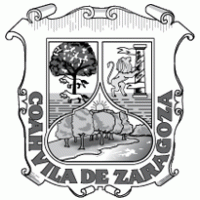 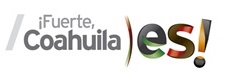 DATOS DEL PROVEEDOR ADJUDICADO EN LA PARTE INFERIOR O TRASERA DEL BIEN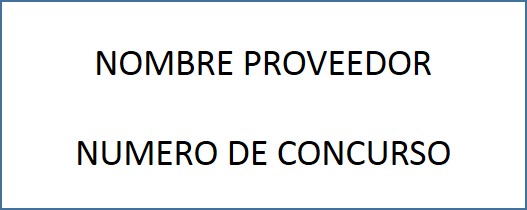 